Ανακοινοποίηση στο ορθό ως προς τη βαθμίδα των εκπαιδευτικών ( Πρωτοβάθμιας και Δευτεροβάθμιας Εκπαίδευσης ) και ως προς το Π.Υ.Μ. Μαρούσι 19-4-2022Η Προϊσταμένη της Γενικής ΔιεύθυνσηςΜαρία Δόκου ΘΕΜΑ: «Προκήρυξη – πρόσκληση ενδιαφέροντος για την επιλογή των Συμβούλων Εκπαίδευσης»Η γενικη διευθυντρια εκπαιδευτικου προσωπικου πρωτοβαθμιας και δευτεροβαθμιασ εκπαιδευσησ Έχοντας υπόψη:1. Τις διατάξεις:α) του ν.4823/2021 (Α΄136) και ιδίως των άρθρων 10 και 39,β) της παρ. 3 του άρθρου 76 του ν. 4727/2020 (Α΄ 184),γ) του ν. 4622/2019 (Α΄ 133) «Επιτελικό Κράτος: Οργάνωση, λειτουργία και διαφάνεια της Κυβέρνησης, των κυβερνητικών οργάνων και της κεντρικής δημόσιας διοίκησης»,δ) του π.δ. 81/2019 (Α΄ 119) «Σύσταση, συγχώνευση μετονομασία και κατάργηση Υπουργείων και καθορισμός των αρμοδιοτήτων των αρμοδιοτήτων τους….. »,ε) του π.δ. 83/2019 (Α΄ 121) «Διορισμός Αντιπροέδρου της Κυβέρνησης, Υπουργών, Αναπληρωτών Υπουργών και Υφυπουργών»,στ) του π.δ. 84/2019 (Α΄ 123) «Σύσταση και κατάργηση Γενικών Γραμματειών και Ειδικών Γραμματειών/Ενιαίων Διοικητικών Τομέων Υπουργείων»,2. Την αριθμ. Φ.351.1/6/40694/Ε3/8-4-2022 (Β΄ 1764) Υπουργική Απόφαση «Ρύθμιση θεμάτων σχετικών με τη διαδικασία επιλογής και τοποθέτησης των Συμβούλων Εκπαίδευσης» 3. Την αριθμ. Φ.351.1/5/37208/Ε3/1-4-2022 (Β΄1634) Υπουργική Απόφαση «Κατανομή θέσεων Συμβούλων Εκπαίδευσης στις Διευθύνσεις Πρωτοβάθμιας και Δευτεροβάθμιας Εκπαίδευσης – Κατανομή επιστημονικής ευθύνης»ΠΡΟΚΗΡΥΣΣουμε Την πλήρωση με επιλογή των παρακάτω οκτακοσίων (800) θέσεων Συμβούλων Εκπαίδευσης και καλούμε τους ενδιαφερόμενους εκπαιδευτικούς Πρωτοβάθμιας και Δευτεροβάθμιας Εκπαίδευσης που έχουν τα νόμιμα προσόντα να υποβάλουν σχετική αίτηση, συνοδευόμενη από τα αναγκαία δικαιολογητικά.ΚΛΑΔΟΣ ΠΕ60 – ΝΗΠΙΑΓΩΓΩΝ (73 θέσεις)Μία (1) θέση Συμβούλου Εκπαίδευσης με έδρα τη Διεύθυνση Π.Ε. Έβρου. Μία (1) θέση Συμβούλου Εκπαίδευσης με έδρα τη Διεύθυνση Π.Ε. Καβάλας. Μία (1) θέση Συμβούλου Εκπαίδευσης με έδρα τη Διεύθυνση Π.Ε. Ροδόπης. Μία (1) θέση Συμβούλου Εκπαίδευσης με έδρα τη Διεύθυνση Π.Ε. Δράμας. Πέντε (5) θέσεις Συμβούλου Εκπαίδευσης με έδρα την Διεύθυνση Π.Ε. Α΄ Αθήνας. Τέσσερις (4) θέσεις Συμβούλου Εκπαίδευσης με έδρα την Διεύθυνση Π.Ε. Β΄ Αθήνας. Τρεις (3) θέσεις Συμβούλου Εκπαίδευσης με έδρα την Διεύθυνση Π.Ε. Γ΄ Αθήνας.Τρεις (3) θέσεις Συμβούλου Εκπαίδευσης με έδρα την Διεύθυνση Π.Ε. Δ΄ Αθήνας.Τέσσερεις (4) θέσεις Συμβούλου Εκπαίδευσης με έδρα την Διεύθυνση Π.Ε. Ανατολικής Αττικής.Μία (1) θέση Συμβούλου Εκπαίδευσης με έδρα τη Διεύθυνση Π.Ε. Δυτικής Αττικής. Τρεις (3) θέσεις Συμβούλου Εκπαίδευσης με έδρα την Διεύθυνση Π.Ε. Πειραιά.Μία (1) θέση Συμβούλου Εκπαίδευσης με έδρα τη Διεύθυνση Π.Ε. Λέσβου.Μία (1) θέση Συμβούλου Εκπαίδευσης με έδρα τη Διεύθυνση Π.Ε. Χίου.Δύο (2) θέσεις Συμβούλου Εκπαίδευσης με έδρα τη Διεύθυνση Π.Ε. Αιτωλοακαρνανίας.Δύο (2) θέσεις Συμβούλου Εκπαίδευσης με έδρα τη Διεύθυνση Π.Ε. Αχαΐας.Μία (1) θέση Συμβούλου Εκπαίδευσης με έδρα τη Διεύθυνση Π.Ε. Ηλείας.Μία (1) θέση Συμβούλου Εκπαίδευσης με έδρα τη Διεύθυνση Π.Ε. Κοζάνης.Μία (1) θέση Συμβούλου Εκπαίδευσης με έδρα τη Διεύθυνση Π.Ε. Φλώρινας.Μία (1) θέση Συμβούλου Εκπαίδευσης με έδρα τη Διεύθυνση Π.Ε. Ιωαννίνων.Μία (1) θέση Συμβούλου Εκπαίδευσης με έδρα τη Διεύθυνση Π.Ε. Άρτας.Μία (1) θέση Συμβούλου Εκπαίδευσης με έδρα τη Διεύθυνση Π.Ε. Λάρισας.Μία (1) θέση Συμβούλου Εκπαίδευσης με έδρα τη Διεύθυνση Π.Ε. Καρδίτσας.Μία (1) θέση Συμβούλου Εκπαίδευσης με έδρα τη Διεύθυνση Π.Ε. Μαγνησίας.Μία (1) θέση Συμβούλου Εκπαίδευσης με έδρα τη Διεύθυνση Π.Ε. Τρικάλων.Μία (1) θέση Συμβούλου Εκπαίδευσης με έδρα τη Διεύθυνση Π.Ε. Κέρκυρας.Τέσσερις (4) θέσεις Συμβούλου Εκπαίδευσης με έδρα τη Διεύθυνση Π.Ε. Ανατολικής Θεσσαλονίκης.Τρεις (3) θέσεις Συμβούλου Εκπαίδευσης με έδρα τη Διεύθυνση Π.Ε. Δυτικής Θεσσαλονίκης.Μία (1) θέση Συμβούλου Εκπαίδευσης με έδρα τη Διεύθυνση Π.Ε. Κιλκίς.Μία (1) θέση Συμβούλου Εκπαίδευσης με έδρα τη Διεύθυνση Π.Ε. Σερρών.Μία (1) θέση Συμβούλου Εκπαίδευσης με έδρα τη Διεύθυνση Π.Ε. Χαλκιδικής.Μία (1) θέση Συμβούλου Εκπαίδευσης με έδρα τη Διεύθυνση Π.Ε. Πιερίας.Μία (1) θέση Συμβούλου Εκπαίδευσης με έδρα τη Διεύθυνση Π.Ε. Ημαθίας.Μία (1) θέση Συμβούλου Εκπαίδευσης με έδρα τη Διεύθυνση Π.Ε. Πέλλας.Δύο (2) θέσεις Συμβούλου Εκπαίδευσης με έδρα τη Διεύθυνση Π.Ε. Χανίων.Τρεις (3) θέσεις Συμβούλου Εκπαίδευσης με έδρα τη Διεύθυνση Π.Ε. Ηρακλείου.Μία (1) θέση Συμβούλου Εκπαίδευσης με έδρα τη Διεύθυνση Π.Ε. Ρεθύμνου.Μία (1) θέση Συμβούλου Εκπαίδευσης με έδρα τη Διεύθυνση Π.Ε. Λασιθίου.Μία (1) θέση Συμβούλου Εκπαίδευσης με έδρα την Διεύθυνση Π.Ε. Κυκλάδων.Δύο (2) θέσεις Συμβούλου Εκπαίδευσης με έδρα τη Διεύθυνση Π.Ε. Δωδεκανήσου.Μία (1) θέση Συμβούλου Εκπαίδευσης με έδρα τη Διεύθυνση Π.Ε. Κορίνθου.Μία (1) θέση Συμβούλου Εκπαίδευσης με έδρα τη Διεύθυνση Π.Ε. Αργολίδας.Μία (1) θέση Συμβούλου Εκπαίδευσης με έδρα τη Διεύθυνση Π.Ε. Αρκαδίας.Μία (1) θέση Συμβούλου Εκπαίδευσης με έδρα τη Διεύθυνση Π.Ε. Μεσσηνίας.Μία (1) θέση Συμβούλου Εκπαίδευσης με έδρα τη Διεύθυνση Π.Ε. Βοιωτίας.Μία (1) θέση Συμβούλου Εκπαίδευσης με έδρα τη Διεύθυνση Π.Ε. Ευβοίας.Μία (1) θέση Συμβούλου Εκπαίδευσης με έδρα τη Διεύθυνση Π.Ε. Φθιώτιδας.ΚΛΑΔΟΣ ΠΕ70 – ΔΑΣΚΑΛΩΝ (240 θέσεις)Τρεις (3) θέσεις Συμβούλου Εκπαίδευσης με έδρα τη Διεύθυνση Π.Ε. Έβρου.Δύο (2) θέσεις Συμβούλου Εκπαίδευσης με έδρα τη Διεύθυνση Π.Ε. Ροδόπης.Τρεις (3) θέσεις Συμβούλου Εκπαίδευσης με έδρα τη Διεύθυνση Π.Ε. Ξάνθης.Τρεις (3) θέσεις Συμβούλου Εκπαίδευσης με έδρα τη Διεύθυνση Π.Ε. Καβάλας.Δύο (2) θέσεις Συμβούλου Εκπαίδευσης με έδρα τη Διεύθυνση Π.Ε. Δράμας.Δεκαοχτώ (18) θέσεις Συμβούλου Εκπαίδευσης με έδρα την Διεύθυνση Π.Ε. Α΄ Αθήνας.Δώδεκα (12) θέσεις Συμβούλου Εκπαίδευσης με έδρα την Διεύθυνση Π.Ε. Β΄ Αθήνας.Δώδεκα (12) θέσεις Συμβούλου Εκπαίδευσης με έδρα την Διεύθυνση Π.Ε. Γ΄ Αθήνας.Δέκα (10) θέσεις Συμβούλου Εκπαίδευσης με έδρα την Διεύθυνση Π.Ε. Δ΄ Αθήνας.Έντεκα (11) θέσεις Συμβούλου Εκπαίδευσης με έδρα την Διεύθυνση Π.Ε. Ανατολικής Αττικής.Τέσσερις (4) θέσεις Συμβούλου Εκπαίδευσης με έδρα την Διεύθυνση Π.Ε. Δυτικής Αττικής.Έντεκα (11) θέσεις Συμβούλου Εκπαίδευσης με έδρα την Διεύθυνση Π.Ε. Πειραιά.Τρεις (3) θέσεις Συμβούλου Εκπαίδευσης με έδρα τη Διεύθυνση Π.Ε. Λέσβου.Δύο (2) θέσεις Συμβούλου Εκπαίδευσης με έδρα τη Διεύθυνση Π.Ε. Χίου.Μία (1) θέση Συμβούλου Εκπαίδευσης με έδρα τη Διεύθυνση Π.Ε. Σάμου.Πέντε (5) θέσεις Συμβούλου Εκπαίδευσης με έδρα τη Διεύθυνση Π.Ε. Αιτωλοακαρνανίας.Επτά (7) θέσεις Συμβούλου Εκπαίδευσης με έδρα τη Διεύθυνση Π.Ε. Αχαΐας.Τρεις (3) θέσεις Συμβούλου Εκπαίδευσης με έδρα τη Διεύθυνση Π.Ε. Ηλείας.Τέσσερις (4) θέσεις Συμβούλου Εκπαίδευσης με έδρα τη Διεύθυνση Π.Ε. Κοζάνης.Δύο (2) θέσεις Συμβούλου Εκπαίδευσης με έδρα τη Διεύθυνση Π.Ε. Φλώρινας.Μία (1) θέση Συμβούλου Εκπαίδευσης με έδρα τη Διεύθυνση Π.Ε. Καστοριάς.Μία (1) θέση Συμβούλου Εκπαίδευσης με έδρα τη Διεύθυνση Π.Ε. Γρεβενών.Τέσσερεις (4) θέσεις Συμβούλου Εκπαίδευσης με έδρα τη Διεύθυνση Π.Ε. Ιωαννίνων.Μία (1) θέση Συμβούλου Εκπαίδευσης με έδρα τη Διεύθυνση Π.Ε. Άρτας.Μία (1) θέση Συμβούλου Εκπαίδευσης με έδρα τη Διεύθυνση Π.Ε. Θεσπρωτίας.Μία (1) θέση Συμβούλου Εκπαίδευσης με έδρα τη Διεύθυνση Π.Ε. Πρέβεζας.Δύο (2) θέσεις Συμβούλου Εκπαίδευσης με έδρα τη Διεύθυνση Π.Ε. Καρδίτσας.Έξι (6) θέσεις Συμβούλου Εκπαίδευσης με έδρα τη Διεύθυνση Π.Ε. Λάρισας.Πέντε (5) θέσεις Συμβούλου Εκπαίδευσης με έδρα τη Διεύθυνση Π.Ε. Μαγνησίας.Τρεις (3) θέσεις Συμβούλου Εκπαίδευσης με έδρα τη Διεύθυνση Π.Ε. Τρικάλων.Μία (1) θέση Συμβούλου Εκπαίδευσης με έδρα τη Διεύθυνση Π.Ε. Ζακύνθου.Τρεις (3) θέσεις Συμβούλου Εκπαίδευσης με έδρα τη Διεύθυνση Π.Ε. Κέρκυρας.Μία (1) θέση Συμβούλου Εκπαίδευσης με έδρα τη Διεύθυνση Π.Ε. Λευκάδας.Μία (1) θέση Συμβούλου Εκπαίδευσης με έδρα τη Διεύθυνση Π.Ε. Κεφαλληνίας.Έντεκα (11) θέσεις Συμβούλου Εκπαίδευσης με έδρα τη Διεύθυνση Π.Ε. Ανατολικής Θεσσαλονίκης.Δώδεκα (12) θέσεις Συμβούλου Εκπαίδευσης με έδρα τη Διεύθυνση Π.Ε. Δυτικής Θεσσαλονίκης.Τέσσερις (4) θέσεις Συμβούλου Εκπαίδευσης με έδρα τη Διεύθυνση Π.Ε. Σερρών.Δύο (2) θέσεις Συμβούλου Εκπαίδευσης με έδρα τη Διεύθυνση Π.Ε. Κιλκίς.Τρεις (3) θέσεις Συμβούλου Εκπαίδευσης με έδρα τη Διεύθυνση Π.Ε. Ημαθίας.Τέσσερις (4) θέσεις Συμβούλου Εκπαίδευσης με έδρα τη Διεύθυνση Π.Ε. Πέλλας.Τρεις (3) θέσεις Συμβούλου Εκπαίδευσης με έδρα τη Διεύθυνση Π.Ε. Πιερίας.Τρεις (3) θέσεις Συμβούλου Εκπαίδευσης με έδρα τη Διεύθυνση Π.Ε. Χαλκιδικής.Τέσσερις (4) θέσεις Συμβούλου Εκπαίδευσης με έδρα τη Διεύθυνση Π.Ε. Χανίων.Τρεις (3) θέσεις Συμβούλου Εκπαίδευσης με έδρα τη Διεύθυνση Π.Ε. Ρεθύμνου.Εννιά (9) θέσεις Συμβούλου Εκπαίδευσης με έδρα τη Διεύθυνση Π.Ε. Ηρακλείου.Δύο (2) θέσεις Συμβούλου Εκπαίδευσης με έδρα τη Διεύθυνση Π.Ε. Λασιθίου.Τέσσερις (4) θέσεις Συμβούλου Εκπαίδευσης με έδρα την Διεύθυνση Π.Ε. Κυκλάδων.Πέντε (5) θέσεις Συμβούλου Εκπαίδευσης με έδρα τη Διεύθυνση Π.Ε. Δωδεκανήσου.Τρεις (3) θέσεις Συμβούλου Εκπαίδευσης με έδρα τη Διεύθυνση Π.Ε. Κορίνθου.Δύο (2) θέσεις Συμβούλου Εκπαίδευσης με έδρα τη Διεύθυνση Π.Ε. Αργολίδας.Τρεις (3) θέσεις Συμβούλου Εκπαίδευσης με έδρα τη Διεύθυνση Π.Ε. Μεσσηνίας.Μία (1) θέση Συμβούλου Εκπαίδευσης με έδρα τη Διεύθυνση Π.Ε. Αρκαδίας.Δύο (2) θέσεις Συμβούλου Εκπαίδευσης με έδρα τη Διεύθυνση Π.Ε. Λακωνίας.Τρεις (3) θέσεις Συμβούλου Εκπαίδευσης με έδρα τη Διεύθυνση Π.Ε. Βοιωτίας.Τέσσερις (4) θέσεις Συμβούλου Εκπαίδευσης με έδρα την Διεύθυνση Π.Ε. Ευβοίας.Τρεις (3) θέσεις Συμβούλου Εκπαίδευσης με έδρα τη Διεύθυνση Π.Ε. Φθιώτιδας.Μία (1) θέση Συμβούλου Εκπαίδευσης με έδρα τη Διεύθυνση Π.Ε. Φωκίδας.ΚΛΑΔΟΣ ΠΕ01 – ΘΕΟΛΟΓΩΝ (16)Μία (1) θέση Συμβούλου Εκπαίδευσης με έδρα τη Διεύθυνση Δ.Ε. Ξάνθης.Μία (1) θέση Συμβούλου Εκπαίδευσης με έδρα τη Διεύθυνση Δ.Ε. Α΄ Αθήνας.Μία (1) θέση Συμβούλου Εκπαίδευσης με έδρα τη Διεύθυνση Δ.Ε. Β΄ Αθήνας.Μία (1) θέση Συμβούλου Εκπαίδευσης με έδρα τη Διεύθυνση Δ.Ε. Γ΄ Αθήνας.Μία (1) θέση Συμβούλου Εκπαίδευσης με έδρα τη Διεύθυνση Δ.Ε. Δ΄ Αθήνας.Μία (1) θέση Συμβούλου Εκπαίδευσης με έδρα τη Διεύθυνση Δ.Ε. Πειραιά.Μία (1) θέση Συμβούλου Εκπαίδευσης με έδρα τη Διεύθυνση Δ.Ε. Αχαΐας.Μία (1) θέση Συμβούλου Εκπαίδευσης με έδρα τη Διεύθυνση Δ.Ε. Κοζάνης.Μία (1) θέση Συμβούλου Εκπαίδευσης με έδρα τη Διεύθυνση Δ.Ε. Άρτας.Μία (1) θέση Συμβούλου Εκπαίδευσης με έδρα τη Διεύθυνση Δ.Ε. Λάρισας. Μία (1) θέση Συμβούλου Εκπαίδευσης με έδρα τη Διεύθυνση Δ.Ε. Ανατολικής Θεσσαλονίκης.Μία (1) θέση Συμβούλου Εκπαίδευσης με έδρα τη Διεύθυνση Δ.Ε. Δυτικής Θεσσαλονίκης.Μία (1) θέση Συμβούλου Εκπαίδευσης με έδρα τη Διεύθυνση Δ.Ε. Ημαθίας.Μία (1) θέση Συμβούλου Εκπαίδευσης με έδρα τη Διεύθυνση Δ.Ε. Ηρακλείου.Μία (1) θέση Συμβούλου Εκπαίδευσης με έδρα τη Διεύθυνση Δ.Ε. Αρκαδίας.Μία (1) θέση Συμβούλου Εκπαίδευσης με έδρα τη Διεύθυνση Δ.Ε. Φθιώτιδας.ΚΛΑΔΟΣ ΠΕ02 - ΦΙΛΟΛΟΓΩΝ (89)Μία (1) θέση Συμβούλου Εκπαίδευσης με έδρα τη Διεύθυνση Δ.Ε. Έβρου.Μία (1) θέση Συμβούλου Εκπαίδευσης με έδρα τη Διεύθυνση Δ.Ε. Ξάνθης.Μία (1) θέση Συμβούλου Εκπαίδευσης με έδρα τη Διεύθυνση Δ.Ε. Καβάλας.Μία (1) θέση Συμβούλου Εκπαίδευσης με έδρα τη Διεύθυνση Δ.Ε. Ροδόπης.Μία (1) θέση Συμβούλου Εκπαίδευσης με έδρα τη Διεύθυνση Δ.Ε. Δράμας.Έξι (6) θέσεις Συμβούλου Εκπαίδευσης με έδρα την Διεύθυνση Δ.Ε. Α΄ Αθήνας.Τέσσερις (4) θέσεις Συμβούλου Εκπαίδευσης με έδρα την Διεύθυνση Δ.Ε. Β΄ Αθήνας.Τέσσερις (4) θέσεις Συμβούλου Εκπαίδευσης με έδρα την Διεύθυνση Δ.Ε. Γ΄ Αθήνας.Τέσσερις (4) θέσεις Συμβούλου Εκπαίδευσης με έδρα την Διεύθυνση Δ.Ε. Δ΄ Αθήνας.Τέσσερις (4) θέσεις Συμβούλου Εκπαίδευσης με έδρα την Διεύθυνση Δ.Ε. Ανατολικής Αττικής.Δύο (2) θέσεις Συμβούλου Εκπαίδευσης με έδρα τη Διεύθυνση Δ.Ε. Δυτικής Αττικής.Τέσσερις (4) θέσεις Συμβούλου Εκπαίδευσης με έδρα την Διεύθυνση Δ.Ε. Πειραιά.Μία (1) θέση Συμβούλου Εκπαίδευσης με έδρα τη Διεύθυνση Δ.Ε. Λέσβου.Μία (1) θέση Συμβούλου Εκπαίδευσης με έδρα τη Διεύθυνση Δ.Ε. Χίου.Μία (1) θέση Συμβούλου Εκπαίδευσης με έδρα τη Διεύθυνση Δ.Ε. Αιτωλοακαρνανίας.Δύο (2) θέσεις Συμβούλου Εκπαίδευσης με έδρα τη Διεύθυνση Δ.Ε. Αχαΐας.Μία (1) θέση Συμβούλου Εκπαίδευσης με έδρα τη Διεύθυνση Δ.Ε. Ηλείας.Μία (1) θέση Συμβούλου Εκπαίδευσης με έδρα τη Διεύθυνση Δ.Ε. Κοζάνης.Μία (1) θέση Συμβούλου Εκπαίδευσης με έδρα τη Διεύθυνση Δ.Ε. Καστοριάς.Μία (1) θέση Συμβούλου Εκπαίδευσης με έδρα τη Διεύθυνση Δ.Ε. Ιωαννίνων.Μία (1) θέση Συμβούλου Εκπαίδευσης με έδρα τη Διεύθυνση Δ.Ε. Θεσπρωτίας.Μία (1) θέση Συμβούλου Εκπαίδευσης με έδρα τη Διεύθυνση Δ.Ε. Άρτας.Δύο (2) θέσεις Συμβούλου Εκπαίδευσης με έδρα τη Διεύθυνση Δ.Ε. Λάρισας.Μία (1) θέση Συμβούλου Εκπαίδευσης με έδρα τη Διεύθυνση Δ.Ε. Τρικάλων.Δύο (2) θέσεις Συμβούλου Εκπαίδευσης με έδρα τη Διεύθυνση Δ.Ε. Μαγνησίας.Μία (1) θέση Συμβούλου Εκπαίδευσης με έδρα τη Διεύθυνση Δ.Ε. Καρδίτσας.Μία (1) θέση Συμβούλου Εκπαίδευσης με έδρα τη Διεύθυνση Δ.Ε. Κέρκυρας.Μία (1) θέση Συμβούλου Εκπαίδευσης με έδρα τη Διεύθυνση Δ.Ε. Λευκάδας.Μία (1) θέση Συμβούλου Εκπαίδευσης με έδρα τη Διεύθυνση Δ.Ε. Κεφαλληνίας.Μία (1) θέση Συμβούλου Εκπαίδευσης με έδρα τη Διεύθυνση Δ.Ε. Ζακύνθου.Τέσσερις (4) θέσεις Συμβούλου Εκπαίδευσης με έδρα τη Διεύθυνση Δ.Ε. Ανατολικής Θεσσαλονίκης.Τέσσερις (4) θέσεις Συμβούλου Εκπαίδευσης με έδρα τη Διεύθυνση Δ.Ε. Δυτικής Θεσσαλονίκης.Μία (1) θέση Συμβούλου Εκπαίδευσης με έδρα τη Διεύθυνση Δ.Ε. Κιλκίς.Μία (1) θέση Συμβούλου Εκπαίδευσης με έδρα τη Διεύθυνση Δ.Ε. Σερρών.Μία (1) θέση Συμβούλου Εκπαίδευσης με έδρα τη Διεύθυνση Δ.Ε. Χαλκιδικής.Μία (1) θέση Συμβούλου Εκπαίδευσης με έδρα τη Διεύθυνση Δ.Ε. Πιερίας.Μία (1) θέση Συμβούλου Εκπαίδευσης με έδρα τη Διεύθυνση Δ.Ε. Ημαθίας.Μία (1) θέση Συμβούλου Εκπαίδευσης με έδρα τη Διεύθυνση Δ.Ε. Πέλλας.Δύο (2) θέσεις Συμβούλου Εκπαίδευσης με έδρα τη Διεύθυνση Δ.Ε. Χανίων.Μία (1) θέση Συμβούλου Εκπαίδευσης με έδρα τη Διεύθυνση Δ.Ε. Ρεθύμνου.Τρεις (3) θέσεις Συμβούλου Εκπαίδευσης με έδρα τη Διεύθυνση Δ.Ε. Ηρακλείου.Μία (1) θέση Συμβούλου Εκπαίδευσης με έδρα τη Διεύθυνση Δ.Ε. Λασιθίου.Δύο (2) θέσεις Συμβούλου Εκπαίδευσης με έδρα την Διεύθυνση Δ.Ε. Κυκλάδων.Τρεις (3) θέσεις Συμβούλου Εκπαίδευσης με έδρα τη Διεύθυνση Δ.Ε. Δωδεκανήσου.Μία (1) θέση Συμβούλου Εκπαίδευσης με έδρα τη Διεύθυνση Δ.Ε. Κορίνθου.Μία (1) θέση Συμβούλου Εκπαίδευσης με έδρα τη Διεύθυνση Δ.Ε. Αργολίδας.Μία (1) θέση Συμβούλου Εκπαίδευσης με έδρα τη Διεύθυνση Δ.Ε. Λακωνίας.Μία (1) θέση Συμβούλου Εκπαίδευσης με έδρα τη Διεύθυνση Δ.Ε. Μεσσηνίας.Δύο (2) θέσεις Συμβούλου Εκπαίδευσης με έδρα τη Διεύθυνση Δ.Ε. Ευβοίας.Μία (1) θέση Συμβούλου Εκπαίδευσης με έδρα τη Διεύθυνση Δ.Ε. Ευρυτανίας.Μία (1) θέση Συμβούλου Εκπαίδευσης με έδρα τη Διεύθυνση Δ.Ε. Φωκίδας.Μία (1) θέση Συμβούλου Εκπαίδευσης με έδρα τη Διεύθυνση Δ.Ε. Φθιώτιδας.ΚΛΑΔΟΣ ΠΕ03 – ΜΑΘΗΜΑΤΙΚΩΝ (40)Μία (1) θέση Συμβούλου Εκπαίδευσης με έδρα τη Διεύθυνση Δ.Ε. Καβάλας.Μία (1) θέση Συμβούλου Εκπαίδευσης με έδρα τη Διεύθυνση Δ.Ε. Ξάνθης.Δύο (2) θέσεις Συμβούλου Εκπαίδευσης με έδρα την Διεύθυνση Δ.Ε. Α΄ Αθήνας.Μία (1) θέση Συμβούλου Εκπαίδευσης με έδρα τη Διεύθυνση Δ.Ε. Β΄ Αθήνας.Δύο (2) θέσεις Συμβούλου Εκπαίδευσης με έδρα την Διεύθυνση Δ.Ε. Γ΄ Αθήνας.Δύο (2) θέσεις Συμβούλου Εκπαίδευσης με έδρα την Διεύθυνση Δ.Ε. Δ΄ Αθήνας.Δύο (2) θέσεις Συμβούλου Εκπαίδευσης με έδρα την Διεύθυνση Δ.Ε. Ανατολικής Αττικής.Μία (1) θέση Συμβούλου Εκπαίδευσης με έδρα τη Διεύθυνση Δ.Ε. Δυτικής Αττικής.Δύο (2) θέσεις Συμβούλου Εκπαίδευσης με έδρα την Διεύθυνση Δ.Ε. Πειραιά.Μία (1) θέση Συμβούλου Εκπαίδευσης με έδρα τη Διεύθυνση Δ.Ε. Λέσβου.Μία (1) θέση Συμβούλου Εκπαίδευσης με έδρα τη Διεύθυνση Δ.Ε. Αιτωλοακαρνανίας.Μία (1) θέση Συμβούλου Εκπαίδευσης με έδρα τη Διεύθυνση Δ.Ε. Αχαΐας.Μία (1) θέση Συμβούλου Εκπαίδευσης με έδρα τη Διεύθυνση Δ.Ε. Ηλείας.Μία (1) θέση Συμβούλου Εκπαίδευσης με έδρα τη Διεύθυνση Δ.Ε. Κοζάνης.Μία (1) θέση Συμβούλου Εκπαίδευσης με έδρα τη Διεύθυνση Δ.Ε. Ιωαννίνων.Μία (1) θέση Συμβούλου Εκπαίδευσης με έδρα τη Διεύθυνση Δ.Ε. Λάρισας.Μία (1) θέση Συμβούλου Εκπαίδευσης με έδρα τη Διεύθυνση Δ.Ε. Μαγνησίας.Μία (1) θέση Συμβούλου Εκπαίδευσης με έδρα τη Διεύθυνση Δ.Ε. Τρικάλων.Μία (1) θέση Συμβούλου Εκπαίδευσης με έδρα τη Διεύθυνση Δ.Ε. Κέρκυρας.Μία (1) θέση Συμβούλου Εκπαίδευσης με έδρα τη Διεύθυνση Δ.Ε. Ανατολικής Θεσσαλονίκης.Δύο (2) θέσεις Συμβούλου Εκπαίδευσης με έδρα τη Διεύθυνση Δ.Ε. Δυτικής Θεσσαλονίκης.Μία (1) θέση Συμβούλου Εκπαίδευσης με έδρα τη Διεύθυνση Δ.Ε. Χαλκιδικής.Μία (1) θέση Συμβούλου Εκπαίδευσης με έδρα τη Διεύθυνση Δ.Ε. Πέλλας.Μία (1) θέση Συμβούλου Εκπαίδευσης με έδρα τη Διεύθυνση Δ.Ε. Σερρών.Μία (1) θέση Συμβούλου Εκπαίδευσης με έδρα τη Διεύθυνση Δ.Ε. Πιερίας.Μία (1) θέση Συμβούλου Εκπαίδευσης με έδρα τη Διεύθυνση Δ.Ε. Χανίων.Μία (1) θέση Συμβούλου Εκπαίδευσης με έδρα τη Διεύθυνση Δ.Ε. Ηρακλείου.Μία (1) θέση Συμβούλου Εκπαίδευσης με έδρα τη Διεύθυνση Δ.Ε. Ρεθύμνου.Μία (1) θέση Συμβούλου Εκπαίδευσης με έδρα την Διεύθυνση Δ.Ε. Κυκλάδων.Μία (1) θέση Συμβούλου Εκπαίδευσης με έδρα τη Διεύθυνση Δ.Ε. Δωδεκανήσου.Μία (1) θέση Συμβούλου Εκπαίδευσης με έδρα τη Διεύθυνση Δ.Ε. Κορίνθου.Μία (1) θέση Συμβούλου Εκπαίδευσης με έδρα τη Διεύθυνση Δ.Ε. Μεσσηνίας.Μία (1) θέση Συμβούλου Εκπαίδευσης με έδρα τη Διεύθυνση Δ.Ε. Φθιώτιδας.Μία (1) θέση Συμβούλου Εκπαίδευσης με έδρα τη Διεύθυνση Δ.Ε. Ευβοίας.ΚΛΑΔΟΣ ΠΕ04 - ΦΥΣΙΚΩΝ (42)Μία (1) θέση Συμβούλου Εκπαίδευσης με έδρα τη Διεύθυνση Δ.Ε. Καβάλας.Μία (1) θέση Συμβούλου Εκπαίδευσης με έδρα τη Διεύθυνση Δ.Ε. Ξάνθης.Δύο (2) θέσεις Συμβούλου Εκπαίδευσης με έδρα την Διεύθυνση Δ.Ε. Α΄ Αθήνας.Δύο (2) θέσεις Συμβούλου Εκπαίδευσης με έδρα την Διεύθυνση Δ.Ε. Β΄ Αθήνας.Δύο (2) θέσεις Συμβούλου Εκπαίδευσης με έδρα την Διεύθυνση Δ.Ε. Γ΄ Αθήνας.Δύο (2) θέσεις Συμβούλου Εκπαίδευσης με έδρα την Διεύθυνση Δ.Ε. Δ΄ Αθήνας.Δύο (2) θέσεις Συμβούλου Εκπαίδευσης με έδρα την Διεύθυνση Δ.Ε. Ανατολικής Αττικής.Μία (1) θέση Συμβούλου Εκπαίδευσης με έδρα τη Διεύθυνση Δ.Ε. Δυτικής Αττικής.Δύο (2) θέσεις Συμβούλου Εκπαίδευσης με έδρα την Διεύθυνση Δ.Ε. Πειραιά.Μία (1) θέση Συμβούλου Εκπαίδευσης με έδρα τη Διεύθυνση Δ.Ε. Λέσβου.Μία (1) θέση Συμβούλου Εκπαίδευσης με έδρα τη Διεύθυνση Δ.Ε. Αιτωλοακαρνανίας.Μία (1) θέση Συμβούλου Εκπαίδευσης με έδρα τη Διεύθυνση Δ.Ε. Αχαΐας.Μία (1) θέση Συμβούλου Εκπαίδευσης με έδρα τη Διεύθυνση Δ.Ε. Ηλείας.Μία (1) θέση Συμβούλου Εκπαίδευσης με έδρα τη Διεύθυνση Δ.Ε. Κοζάνης.Μία (1) θέση Συμβούλου Εκπαίδευσης με έδρα τη Διεύθυνση Δ.Ε. Ιωαννίνων.Μία (1) θέση Συμβούλου Εκπαίδευσης με έδρα τη Διεύθυνση Δ.Ε. Λάρισας.Μία (1) θέση Συμβούλου Εκπαίδευσης με έδρα τη Διεύθυνση Δ.Ε. Μαγνησίας.Μία (1) θέση Συμβούλου Εκπαίδευσης με έδρα τη Διεύθυνση Δ.Ε. Καρδίτσας.Μία (1) θέση Συμβούλου Εκπαίδευσης με έδρα τη Διεύθυνση Δ.Ε. Κέρκυρας.Μία (1) θέση Συμβούλου Εκπαίδευσης με έδρα τη Διεύθυνση Δ.Ε. Κεφαλληνίας.Δύο (2) θέσεις Συμβούλου Εκπαίδευσης με έδρα τη Διεύθυνση Δ.Ε. Ανατολικής Θεσσαλονίκης.Δύο (2) θέσεις Συμβούλου Εκπαίδευσης με έδρα τη Διεύθυνση Δ.Ε. Δυτικής Θεσσαλονίκης.Μία (1) θέση Συμβούλου Εκπαίδευσης με έδρα τη Διεύθυνση Δ.Ε. Χαλκιδικής.Μία (1) θέση Συμβούλου Εκπαίδευσης με έδρα τη Διεύθυνση Δ.Ε. Πέλλας.Μία (1) θέση Συμβούλου Εκπαίδευσης με έδρα τη Διεύθυνση Δ.Ε. Σερρών.Μία (1) θέση Συμβούλου Εκπαίδευσης με έδρα τη Διεύθυνση Δ.Ε. Χανίων.Μία (1) θέση Συμβούλου Εκπαίδευσης με έδρα τη Διεύθυνση Δ.Ε. Ηρακλείου.Μία (1) θέση Συμβούλου Εκπαίδευσης με έδρα τη Διεύθυνση Δ.Ε. Ρεθύμνου.Μία (1) θέση Συμβούλου Εκπαίδευσης με έδρα την Διεύθυνση Δ.Ε. Κυκλάδων.Μία (1) θέση Συμβούλου Εκπαίδευσης με έδρα τη Διεύθυνση Δ.Ε. Δωδεκανήσου.Μία (1) θέση Συμβούλου Εκπαίδευσης με έδρα τη Διεύθυνση Δ.Ε. Κορίνθου.Μία (1) θέση Συμβούλου Εκπαίδευσης με έδρα τη Διεύθυνση Δ.Ε. Μεσσηνίας.Μία (1) θέση Συμβούλου Εκπαίδευσης με έδρα τη Διεύθυνση Δ.Ε. Βοιωτίας.Μία (1) θέση Συμβούλου Εκπαίδευσης με έδρα τη Διεύθυνση Δ.Ε. Ευβοίας.ΚΛΑΔΟΣ ΠΕ05 – ΓΑΛΛΙΚΗΣ ΓΛΩΣΣΑΣ (13)Μία (1) θέση Συμβούλου Εκπαίδευσης με έδρα τη Διεύθυνση Δ.Ε. Α΄ Αθήνας.Μία (1) θέση Συμβούλου Εκπαίδευσης με έδρα τη Διεύθυνση Δ.Ε. Β΄ Αθήνας.Μία (1) θέση Συμβούλου Εκπαίδευσης με έδρα τη Διεύθυνση Δ.Ε. Γ΄ Αθήνας.Μία (1) θέση Συμβούλου Εκπαίδευσης με έδρα τη Διεύθυνση Δ.Ε. Δ’ Αθήνας.Μία (1) θέση Συμβούλου Εκπαίδευσης με έδρα τη Διεύθυνση Δ.Ε. Ανατολικής Αττικής.Μία (1) θέση Συμβούλου Εκπαίδευσης με έδρα τη Διεύθυνση Δ.Ε. Αιτωλοακαρνανίας.Μία (1) θέση Συμβούλου Εκπαίδευσης με έδρα τη Διεύθυνση Δ.Ε. Αχαΐας.Μία (1) θέση Συμβούλου Εκπαίδευσης με έδρα τη Διεύθυνση Δ.Ε. Κοζάνης. Μία (1) θέση Συμβούλου Εκπαίδευσης με έδρα τη Διεύθυνση Δ.Ε. Λάρισας.Μία (1) θέση Συμβούλου Εκπαίδευσης με έδρα τη Διεύθυνση Δ.Ε. Ανατολικής Θεσσαλονίκης. Μία (1) θέση Συμβούλου Εκπαίδευσης με έδρα τη Διεύθυνση Δ.Ε. Δυτικής Θεσσαλονίκης.Μία (1) θέση Συμβούλου Εκπαίδευσης με έδρα τη Διεύθυνση Δ.Ε. Ηρακλείου.Μία (1) θέση Συμβούλου Εκπαίδευσης με έδρα τη Διεύθυνση Δ.Ε. Αρκαδίας.ΚΛΑΔΟΣ ΠΕ06 – ΑΓΓΛΙΚΗΣ ΓΛΩΣΣΑΣ (41)Μία (1) θέση Συμβούλου Εκπαίδευσης με έδρα τη Διεύθυνση Δ.Ε. Έβρου.Μία (1) θέση Συμβούλου Εκπαίδευσης με έδρα τη Διεύθυνση Δ.Ε. Ξάνθης.Τρεις (3) θέσεις Συμβούλου Εκπαίδευσης με έδρα την Διεύθυνση Δ.Ε. Α΄ Αθήνας.Δύο (2) θέσεις Συμβούλου Εκπαίδευσης με έδρα τη Διεύθυνση Δ.Ε. Β΄ Αθήνας.Δύο (2) θέσεις Συμβούλου Εκπαίδευσης με έδρα τη Διεύθυνση Δ.Ε. Γ΄ Αθήνας.Δύο (2) θέσεις Συμβούλου Εκπαίδευσης με έδρα τη Διεύθυνση Δ.Ε. Δ΄ Αθήνας.Δύο (2) θέσεις Συμβούλου Εκπαίδευσης με έδρα τη Διεύθυνση Δ.Ε. Ανατολικής Αττικής.Μία (1) θέση Συμβούλου Εκπαίδευσης με έδρα τη Διεύθυνση Δ.Ε. Δυτικής Αττικής.Δύο (2) θέσεις Συμβούλου Εκπαίδευσης με έδρα τη Διεύθυνση Δ.Ε. Πειραιά.Μία (1) θέση Συμβούλου Εκπαίδευσης με έδρα τη Διεύθυνση Δ.Ε. Λέσβου.Μία (1) θέση Συμβούλου Εκπαίδευσης με έδρα τη Διεύθυνση Δ.Ε. Αιτωλοακαρνανίας.Μία (1) θέση Συμβούλου Εκπαίδευσης με έδρα τη Διεύθυνση Δ.Ε. Αχαΐας.Μία (1) θέση Συμβούλου Εκπαίδευσης με έδρα τη Διεύθυνση Δ.Ε. Κοζάνης.Μία (1) θέση Συμβούλου Εκπαίδευσης με έδρα τη Διεύθυνση Δ.Ε. Ηλείας.Μία (1) θέση Συμβούλου Εκπαίδευσης με έδρα τη Διεύθυνση Δ.Ε. Ιωαννίνων.Μία (1) θέση Συμβούλου Εκπαίδευσης με έδρα τη Διεύθυνση Δ.Ε. Λάρισας.Μία (1) θέση Συμβούλου Εκπαίδευσης με έδρα τη Διεύθυνση Δ.Ε. Μαγνησίας.Μία (1) θέση Συμβούλου Εκπαίδευσης με έδρα τη Διεύθυνση Δ.Ε. Τρικάλων.Μία (1) θέση Συμβούλου Εκπαίδευσης με έδρα τη Διεύθυνση Δ.Ε. Κέρκυρας.Δύο (2) θέσεις Συμβούλου Εκπαίδευσης με έδρα τη Διεύθυνση Δ.Ε. Ανατολικής Θεσσαλονίκης.Δύο (2) θέσεις Συμβούλου Εκπαίδευσης με έδρα τη Διεύθυνση Δ.Ε. Δυτικής Θεσσαλονίκης.Μία (1) θέση Συμβούλου Εκπαίδευσης με έδρα τη Διεύθυνση Δ.Ε. Σερρών.Μία (1) θέση Συμβούλου Εκπαίδευσης με έδρα τη Διεύθυνση Δ.Ε. Χαλκιδικής.Μία (1) θέση Συμβούλου Εκπαίδευσης με έδρα τη Διεύθυνση Δ.Ε. Ημαθίας.Μία (1) θέση Συμβούλου Εκπαίδευσης με έδρα τη Διεύθυνση Δ.Ε. Ηρακλείου.Μία (1) θέση Συμβούλου Εκπαίδευσης με έδρα τη Διεύθυνση Δ.Ε. Χανίων.Μία (1) θέση Συμβούλου Εκπαίδευσης με έδρα τη Διεύθυνση Δ.Ε. Κυκλάδων.Μία (1) θέση Συμβούλου Εκπαίδευσης με έδρα τη Διεύθυνση Δ.Ε. Δωδεκανήσου.Μία (1) θέση Συμβούλου Εκπαίδευσης με έδρα τη Διεύθυνση Δ.Ε. Κορίνθου.Μία (1) θέση Συμβούλου Εκπαίδευσης με έδρα τη Διεύθυνση Δ.Ε. Μεσσηνίας.Μία (1) θέση Συμβούλου Εκπαίδευσης με έδρα τη Διεύθυνση Δ.Ε. Βοιωτίας.Μία (1) θέση Συμβούλου Εκπαίδευσης με έδρα τη Διεύθυνση Δ.Ε. Ευβοίας.ΚΛΑΔΟΣ ΠΕ07 – ΓΕΡΜΑΝΙΚΗΣ ΓΛΩΣΣΑΣ (9)Μία (1) θέση Συμβούλου Εκπαίδευσης με έδρα τη Διεύθυνση Δ.Ε. Καβάλας. Μία (1) θέση Συμβούλου Εκπαίδευσης με έδρα τη Διεύθυνση Δ.Ε. Α΄ Αθήνας.Μία (1) θέση Συμβούλου Εκπαίδευσης με έδρα τη Διεύθυνση Δ.Ε. Β΄ Αθήνας.Μία (1) θέση Συμβούλου Εκπαίδευσης με έδρα τη Διεύθυνση Δ.Ε. Δ’ Αθήνας.Μία (1) θέση Συμβούλου Εκπαίδευσης με έδρα τη Διεύθυνση Δ.Ε. Αχαΐας.Μία (1) θέση Συμβούλου Εκπαίδευσης με έδρα τη Διεύθυνση Δ.Ε. Κοζάνης. Μία (1) θέση Συμβούλου Εκπαίδευσης με έδρα τη Διεύθυνση Δ.Ε. Λάρισας.Μία (1) θέση Συμβούλου Εκπαίδευσης με έδρα τη Διεύθυνση Δ.Ε. Ανατολικής Θεσσαλονίκης.Μία (1) θέση Συμβούλου Εκπαίδευσης με έδρα τη Διεύθυνση Δ.Ε. Δυτικής Θεσσαλονίκης.ΚΛΑΔΟΣ ΠΕ08 – ΚΑΛΛΙΤΕΧΝΙΚΩΝ ΜΑΘΗΜΑΤΩΝ (10)Μία (1) θέση Συμβούλου Εκπαίδευσης με έδρα τη Διεύθυνση Δ.Ε. Α΄ Αθήνας.Μία (1) θέση Συμβούλου Εκπαίδευσης με έδρα τη Διεύθυνση Δ.Ε. Β΄ Αθήνας.Μία (1) θέση Συμβούλου Εκπαίδευσης με έδρα τη Διεύθυνση Δ.Ε. Ανατολικής Αττικής.Μία (1) θέση Συμβούλου Εκπαίδευσης με έδρα τη Διεύθυνση Δ.Ε. Πειραιά.Μία (1) θέση Συμβούλου Εκπαίδευσης με έδρα τη Διεύθυνση Δ.Ε. Αχαΐας.Μία (1) θέση Συμβούλου Εκπαίδευσης με έδρα τη Διεύθυνση Δ.Ε. Κοζάνης. Μία (1) θέση Συμβούλου Εκπαίδευσης με έδρα τη Διεύθυνση Δ.Ε. Λάρισας.Μία (1) θέση Συμβούλου Εκπαίδευσης με έδρα τη Διεύθυνση Δ.Ε. Ανατολικής Θεσσαλονίκης.Μία (1) θέση Συμβούλου Εκπαίδευσης με έδρα τη Διεύθυνση Δ.Ε. Δυτικής Θεσσαλονίκης.Μία (1) θέση Συμβούλου Εκπαίδευσης με έδρα τη Διεύθυνση Δ.Ε. Ηρακλείου.ΚΛΑΔΟΣ ΠΕ11 – ΦΥΣΙΚΗΣ ΑΓΩΓΗΣ (36)Μία (1) θέση Συμβούλου Εκπαίδευσης με έδρα τη Διεύθυνση Δ.Ε. Έβρου.Μία (1) θέση Συμβούλου Εκπαίδευσης με έδρα τη Διεύθυνση Δ.Ε. Δράμας.Δύο (2) θέσεις Συμβούλου Εκπαίδευσης με έδρα την Διεύθυνση Δ.Ε. Α΄ Αθήνας.Μία (1) θέση Συμβούλου Εκπαίδευσης με έδρα τη Διεύθυνση Δ.Ε. Β΄ Αθήνας.Μία (1) θέση Συμβούλου Εκπαίδευσης με έδρα τη Διεύθυνση Δ.Ε. Γ΄ Αθήνας.Μία (1) θέση Συμβούλου Εκπαίδευσης με έδρα τη Διεύθυνση Δ.Ε. Δ΄ Αθήνας.Δύο (2) θέσεις Συμβούλου Εκπαίδευσης με έδρα τη Διεύθυνση Δ.Ε. Ανατολικής Αττικής.Μία (1) θέση Συμβούλου Εκπαίδευσης με έδρα τη Διεύθυνση Δ.Ε. Δυτικής Αττικής.Δύο (2) θέσεις Συμβούλου Εκπαίδευσης με έδρα τη Διεύθυνση Δ.Ε. Πειραιά.Μία (1) θέση Συμβούλου Εκπαίδευσης με έδρα τη Διεύθυνση Δ.Ε. Αιτωλοακαρνανίας.Μία (1) θέση Συμβούλου Εκπαίδευσης με έδρα τη Διεύθυνση Δ.Ε. Αχαΐας.Μία (1) θέση Συμβούλου Εκπαίδευσης με έδρα τη Διεύθυνση Δ.Ε. Ηλείας.Μία (1) θέση Συμβούλου Εκπαίδευσης με έδρα τη Διεύθυνση Δ.Ε. Κοζάνης.Μία (1) θέση Συμβούλου Εκπαίδευσης με έδρα τη Διεύθυνση Δ.Ε. Ιωαννίνων.Μία (1) θέση Συμβούλου Εκπαίδευσης με έδρα τη Διεύθυνση Δ.Ε. Λάρισας.Μία (1) θέση Συμβούλου Εκπαίδευσης με έδρα τη Διεύθυνση Δ.Ε. Μαγνησίας.Μία (1) θέση Συμβούλου Εκπαίδευσης με έδρα τη Διεύθυνση Δ.Ε. Καρδίτσας.Μία (1) θέση Συμβούλου Εκπαίδευσης με έδρα τη Διεύθυνση Δ.Ε. Κέρκυρας.Δύο (2) θέσεις Συμβούλου Εκπαίδευσης με έδρα τη Διεύθυνση Δ.Ε. Ανατολικής Θεσσαλονίκης. Δύο (2) θέσεις Συμβούλου Εκπαίδευσης με έδρα τη Διεύθυνση Δ.Ε. Δυτικής Θεσσαλονίκης.Μία (1) θέση Συμβούλου Εκπαίδευσης με έδρα τη Διεύθυνση Δ.Ε. Σερρών.Μία (1) θέση Συμβούλου Εκπαίδευσης με έδρα τη Διεύθυνση Δ.Ε. Πιερίας.Μία (1) θέση Συμβούλου Εκπαίδευσης με έδρα τη Διεύθυνση Δ.Ε. Ημαθίας.Μία (1) θέση Συμβούλου Εκπαίδευσης με έδρα τη Διεύθυνση Δ.Ε. Χανίων.Μία (1) θέση Συμβούλου Εκπαίδευσης με έδρα τη Διεύθυνση Δ.Ε. Ηρακλείου.Μία (1) θέση Συμβούλου Εκπαίδευσης με έδρα τη Διεύθυνση Δ.Ε. Λασιθίου.Μία (1) θέση Συμβούλου Εκπαίδευσης με έδρα τη Διεύθυνση Δ.Ε. Κυκλάδων.Μία (1) θέση Συμβούλου Εκπαίδευσης με έδρα τη Διεύθυνση Δ.Ε. Δωδεκανήσου.Μία (1) θέση Συμβούλου Εκπαίδευσης με έδρα τη Διεύθυνση Δ.Ε. Κορίνθου.Μία (1) θέση Συμβούλου Εκπαίδευσης με έδρα τη Διεύθυνση Δ.Ε. Μεσσηνίας.Μία (1) θέση Συμβούλου Εκπαίδευσης με έδρα τη Διεύθυνση Δ.Ε. Βοιωτίας.ΚΛΑΔΟΣ ΠΕ78 – ΚΟΙΝΩΝΙΚΩΝ ΕΠΙΣΤΗΜΩΝ (7 θέσεις)Μία (1) θέση Συμβούλου Εκπαίδευσης με έδρα τη Διεύθυνση Δ.Ε. Α΄ Αθήνας.Μία (1) θέση Συμβούλου Εκπαίδευσης με έδρα τη Διεύθυνση Δ.Ε. Β΄ Αθήνας.Μία (1) θέση Συμβούλου Εκπαίδευσης με έδρα τη Διεύθυνση Δ.Ε. Δ΄ Αθήνας.Μία (1) θέση Συμβούλου Εκπαίδευσης με έδρα τη Διεύθυνση Δ.Ε. Πειραιά.Μία (1) θέση Συμβούλου Εκπαίδευσης με έδρα τη Διεύθυνση Δ.Ε. Ιωαννίνων. Μία (1) θέση Συμβούλου Εκπαίδευσης με έδρα τη Διεύθυνση Δ.Ε. Λάρισας.Μία (1) θέση Συμβούλου Εκπαίδευσης με έδρα τη Διεύθυνση Δ.Ε. Ανατολικής Θεσσαλονίκης. ΚΛΑΔΟΣ ΠΕ79 – ΜΟΥΣΙΚΗΣ (15 θέσεις)Μία (1) θέση Συμβούλου Εκπαίδευσης με έδρα τη Διεύθυνση Δ.Ε. Ξάνθης. Μία (1) θέση Συμβούλου Εκπαίδευσης με έδρα τη Διεύθυνση Δ.Ε. Α΄ Αθήνας.Μία (1) θέση Συμβούλου Εκπαίδευσης με έδρα τη Διεύθυνση Δ.Ε. Γ΄ Αθήνας.Μία (1) θέση Συμβούλου Εκπαίδευσης με έδρα τη Διεύθυνση Δ.Ε. Δ’ Αθήνας.Μία (1) θέση Συμβούλου Εκπαίδευσης με έδρα τη Διεύθυνση Δ.Ε. Ανατολικής Αττικής.Μία (1) θέση Συμβούλου Εκπαίδευσης με έδρα τη Διεύθυνση Δ.Ε. Πειραιά.Μία (1) θέση Συμβούλου Εκπαίδευσης με έδρα τη Διεύθυνση Δ.Ε. Αχαΐας.Μία (1) θέση Συμβούλου Εκπαίδευσης με έδρα τη Διεύθυνση Δ.Ε. Κοζάνης.Μία (1) θέση Συμβούλου Εκπαίδευσης με έδρα τη Διεύθυνση Δ.Ε. Ιωαννίνων.Μία (1) θέση Συμβούλου Εκπαίδευσης με έδρα τη Διεύθυνση Δ.Ε. Μαγνησίας.Μία (1) θέση Συμβούλου Εκπαίδευσης με έδρα τη Διεύθυνση Δ.Ε. Ανατολικής Θεσσαλονίκης. Μία (1) θέση Συμβούλου Εκπαίδευσης με έδρα τη Διεύθυνση Δ.Ε. Δυτικής Θεσσαλονίκης.Μία (1) θέση Συμβούλου Εκπαίδευσης με έδρα τη Διεύθυνση Δ.Ε. Ηρακλείου.Μία (1) θέση Συμβούλου Εκπαίδευσης με έδρα τη Διεύθυνση Δ.Ε. Αρκαδίας.Μία (1) θέση Συμβούλου Εκπαίδευσης με έδρα τη Διεύθυνση Δ.Ε. Φθιώτιδας.ΚΛΑΔΟΣ ΠΕ80 – ΟΙΚΟΝΟΜΙΑΣ (14 θέσεις)Μία (1) θέση Συμβούλου Εκπαίδευσης με έδρα τη Διεύθυνση Δ.Ε. Καβάλας. Μία (1) θέση Συμβούλου Εκπαίδευσης με έδρα τη Διεύθυνση Δ.Ε. Α΄ Αθήνας.Μία (1) θέση Συμβούλου Εκπαίδευσης με έδρα τη Διεύθυνση Δ.Ε. Γ΄ Αθήνας.Μία (1) θέση Συμβούλου Εκπαίδευσης με έδρα τη Διεύθυνση Δ.Ε. Δ’ Αθήνας.Μία (1) θέση Συμβούλου Εκπαίδευσης με έδρα τη Διεύθυνση Δ.Ε. Ανατολικής Αττικής.Μία (1) θέση Συμβούλου Εκπαίδευσης με έδρα τη Διεύθυνση Δ.Ε. Πειραιά.Μία (1) θέση Συμβούλου Εκπαίδευσης με έδρα τη Διεύθυνση Δ.Ε. Αχαΐας.Μία (1) θέση Συμβούλου Εκπαίδευσης με έδρα τη Διεύθυνση Δ.Ε. Κοζάνης.Μία (1) θέση Συμβούλου Εκπαίδευσης με έδρα τη Διεύθυνση Δ.Ε. Ιωαννίνων.Μία (1) θέση Συμβούλου Εκπαίδευσης με έδρα τη Διεύθυνση Δ.Ε. Λάρισας.Μία (1) θέση Συμβούλου Εκπαίδευσης με έδρα τη Διεύθυνση Δ.Ε. Ανατολικής Θεσσαλονίκης. Μία (1) θέση Συμβούλου Εκπαίδευσης με έδρα τη Διεύθυνση Δ.Ε. Δυτικής Θεσσαλονίκης.Μία (1) θέση Συμβούλου Εκπαίδευσης με έδρα τη Διεύθυνση Δ.Ε. Ηρακλείου.Μία (1) θέση Συμβούλου Εκπαίδευσης με έδρα τη Διεύθυνση Δ.Ε. Κορίνθου.ΚΛΑΔΟΣ ΠΕ81 – ΠΟΛΙΤΙΚΩΝ ΜΗΧΑΝΙΚΩΝ – ΑΡΧΙΤΕΚΤΟΝΩΝ (4 θέσεις)Μία (1) θέση Συμβούλου Εκπαίδευσης με έδρα τη Διεύθυνση Δ.Ε. Ανατολικής Αττικής.Μία (1) θέση Συμβούλου Εκπαίδευσης με έδρα τη Διεύθυνση Δ.Ε. Πειραιά.Μία (1) θέση Συμβούλου Εκπαίδευσης με έδρα τη Διεύθυνση Δ.Ε. Ιωαννίνων. Μία (1) θέση Συμβούλου Εκπαίδευσης με έδρα τη Διεύθυνση Δ.Ε. Δυτικής Θεσσαλονίκης.ΚΛΑΔΟΣ ΠΕ82 – ΜΗΧΑΝΟΛΟΓΩΝ (9 θέσεις)Μία (1) θέση Συμβούλου Εκπαίδευσης με έδρα τη Διεύθυνση Δ.Ε. Β΄ Αθήνας.Μία (1) θέση Συμβούλου Εκπαίδευσης με έδρα τη Διεύθυνση Δ.Ε. Δ΄ Αθήνας.Μία (1) θέση Συμβούλου Εκπαίδευσης με έδρα τη Διεύθυνση Δ.Ε. Πειραιά. Μία (1) θέση Συμβούλου Εκπαίδευσης με έδρα τη Διεύθυνση Δ.Ε. Αιτωλοακαρνανίας. Μία (1) θέση Συμβούλου Εκπαίδευσης με έδρα τη Διεύθυνση Δ.Ε. Κοζάνης. Μία (1) θέση Συμβούλου Εκπαίδευσης με έδρα τη Διεύθυνση Δ.Ε. Ανατολικής Θεσσαλονίκης. Μία (1) θέση Συμβούλου Εκπαίδευσης με έδρα τη Διεύθυνση Δ.Ε. Δυτικής Θεσσαλονίκης.Μία (1) θέση Συμβούλου Εκπαίδευσης με έδρα τη Διεύθυνση Δ.Ε. Ηρακλείου.Μία (1) θέση Συμβούλου Εκπαίδευσης με έδρα τη Διεύθυνση Δ.Ε. Φθιώτιδας.ΚΛΑΔΟΣ ΠΕ83 – ΗΛΕΚΤΡΟΛΟΓΩΝ (7 θέσεις)Μία (1) θέση Συμβούλου Εκπαίδευσης με έδρα τη Διεύθυνση Δ.Ε. Α΄ Αθήνας.Μία (1) θέση Συμβούλου Εκπαίδευσης με έδρα τη Διεύθυνση Δ.Ε. Πειραιά.Μία (1) θέση Συμβούλου Εκπαίδευσης με έδρα τη Διεύθυνση Δ.Ε. Ιωαννίνων. Μία (1) θέση Συμβούλου Εκπαίδευσης με έδρα τη Διεύθυνση Δ.Ε. Ανατολικής Θεσσαλονίκης. Μία (1) θέση Συμβούλου Εκπαίδευσης με έδρα τη Διεύθυνση Δ.Ε. Δυτικής Θεσσαλονίκης. Μία (1) θέση Συμβούλου Εκπαίδευσης με έδρα τη Διεύθυνση Δ.Ε. Κορίνθου.Μία (1) θέση Συμβούλου Εκπαίδευσης με έδρα τη Διεύθυνση Δ.Ε. Φθιώτιδας.ΚΛΑΔΟΣ ΠΕ84 – ΗΛΕΚΤΡΟΝΙΚΩΝ (4 θέσεις)Μία (1) θέση Συμβούλου Εκπαίδευσης με έδρα τη Διεύθυνση Δ.Ε. Ανατολικής Αττικής.Μία (1) θέση Συμβούλου Εκπαίδευσης με έδρα τη Διεύθυνση Δ.Ε. Πειραιά.Μία (1) θέση Συμβούλου Εκπαίδευσης με έδρα τη Διεύθυνση Δ.Ε. Ιωαννίνων. Μία (1) θέση Συμβούλου Εκπαίδευσης με έδρα τη Διεύθυνση Δ.Ε. Δυτικής Θεσσαλονίκης. ΚΛΑΔΟΣ ΠΕ85 – ΧΗΜΙΚΩΝ ΜΗΧΑΝΙΚΩΝ (1 θέση)Μία (1) θέση Συμβούλου Εκπαίδευσης με έδρα τη Διεύθυνση Δ.Ε. Πειραιά.ΚΛΑΔΟΣ ΠΕ86 – ΠΛΗΡΟΦΟΡΙΚΗΣ (31 θέσεις)Μία (1) θέση Συμβούλου Εκπαίδευσης με έδρα τη Διεύθυνση Δ.Ε. Καβάλας.Δύο (2) θέσεις Συμβούλου Εκπαίδευσης με έδρα τη Διεύθυνση Δ.Ε. Α΄ Αθήνας.Δύο (2) θέσεις Συμβούλου Εκπαίδευσης με έδρα τη Διεύθυνση Δ.Ε. Β΄ Αθήνας.Μία (1) θέση Συμβούλου Εκπαίδευσης με έδρα τη Διεύθυνση Δ.Ε. Γ΄ Αθήνας.Μία (1) θέση Συμβούλου Εκπαίδευσης με έδρα τη Διεύθυνση Δ.Ε. Δ΄ Αθήνας.Μία (1) θέση Συμβούλου Εκπαίδευσης με έδρα τη Διεύθυνση Δ.Ε. Ανατολικής Αττικής.Μία (1) θέση Συμβούλου Εκπαίδευσης με έδρα τη Διεύθυνση Δ.Ε. Δυτικής Αττικής.Μία (1) θέση Συμβούλου Εκπαίδευσης με έδρα τη Διεύθυνση Δ.Ε. Πειραιά.Μία (1) θέση Συμβούλου Εκπαίδευσης με έδρα τη Διεύθυνση Δ.Ε. Κυκλάδων.Μία (1) θέση Συμβούλου Εκπαίδευσης με έδρα τη Διεύθυνση Δ.Ε. Λέσβου.Μία (1) θέση Συμβούλου Εκπαίδευσης με έδρα τη Διεύθυνση Δ.Ε. Αιτωλοακαρνανίας.Μία (1) θέση Συμβούλου Εκπαίδευσης με έδρα τη Διεύθυνση Δ.Ε. Αχαΐας.Μία (1) θέση Συμβούλου Εκπαίδευσης με έδρα τη Διεύθυνση Δ.Ε. Ηλείας.Μία (1) θέση Συμβούλου Εκπαίδευσης με έδρα τη Διεύθυνση Δ.Ε. Κοζάνης.Μία (1) θέση Συμβούλου Εκπαίδευσης με έδρα τη Διεύθυνση Δ.Ε. Ιωαννίνων.Μία (1) θέση Συμβούλου Εκπαίδευσης με έδρα τη Διεύθυνση Δ.Ε. Λάρισας.Μία (1) θέση Συμβούλου Εκπαίδευσης με έδρα τη Διεύθυνση Δ.Ε. Μαγνησίας.Μία (1) θέση Συμβούλου Εκπαίδευσης με έδρα τη Διεύθυνση Δ.Ε. Σερρών.Μία (1) θέση Συμβούλου Εκπαίδευσης με έδρα τη Διεύθυνση Δ.Ε. Ημαθίας.Μία (1) θέση Συμβούλου Εκπαίδευσης με έδρα τη Διεύθυνση Δ.Ε. Πιερίας.Μία (1) θέση Συμβούλου Εκπαίδευσης με έδρα τη Διεύθυνση Δ.Ε. Ανατολικής Θεσσαλονίκης.Μία (1) θέση Συμβούλου Εκπαίδευσης με έδρα τη Διεύθυνση Δ.Ε. Δυτικής Θεσσαλονίκης.Μία (1) θέση Συμβούλου Εκπαίδευσης με έδρα τη Διεύθυνση Δ.Ε. Χαλκιδικής.Μία (1) θέση Συμβούλου Εκπαίδευσης με έδρα τη Διεύθυνση Δ.Ε. Χανίων.Μία (1) θέση Συμβούλου Εκπαίδευσης με έδρα τη Διεύθυνση Δ.Ε. Ηρακλείου.Μία (1) θέση Συμβούλου Εκπαίδευσης με έδρα τη Διεύθυνση Δ.Ε. Δωδεκανήσου.Μία (1) θέση Συμβούλου Εκπαίδευσης με έδρα τη Διεύθυνση Δ.Ε. Αρκαδίας.Μία (1) θέση Συμβούλου Εκπαίδευσης με έδρα τη Διεύθυνση Δ.Ε. Φθιώτιδας.Μία (1) θέση Συμβούλου Εκπαίδευσης με έδρα τη Διεύθυνση Δ.Ε. Ευβοίας.ΚΛΑΔΟΣ ΠΕ87 – ΥΓΕΙΑΣ, ΠΡΟΝΟΙΑΣ & ΕΥΕΞΙΑΣ (8 θέσεις)Μία (1) θέση Συμβούλου Εκπαίδευσης με έδρα τη Διεύθυνση Δ.Ε. Α΄ Αθήνας.Μία (1) θέση Συμβούλου Εκπαίδευσης με έδρα τη Διεύθυνση Δ.Ε. Δ΄ Αθήνας.Μία (1) θέση Συμβούλου Εκπαίδευσης με έδρα τη Διεύθυνση Δ.Ε. Πειραιά.Μία (1) θέση Συμβούλου Εκπαίδευσης με έδρα τη Διεύθυνση Δ.Ε. Αιτωλοακαρνανίας. Μία (1) θέση Συμβούλου Εκπαίδευσης με έδρα τη Διεύθυνση Δ.Ε. Κοζάνης.Μία (1) θέση Συμβούλου Εκπαίδευσης με έδρα τη Διεύθυνση Δ.Ε. Ανατολικής Θεσσαλονίκης.Μία (1) θέση Συμβούλου Εκπαίδευσης με έδρα τη Διεύθυνση Δ.Ε. Δυτικής Θεσσαλονίκης.Μία (1) θέση Συμβούλου Εκπαίδευσης με έδρα τη Διεύθυνση Δ.Ε. Φθιώτιδας.ΚΛΑΔΟΣ ΠΕ88 – ΓΕΩΠΟΝΙΑΣ, ΔΙΑΤΡΟΦΙΑΣ & ΠΕΡΙΒΑΛΛΟΝΤΟΣ (7 θέσεις)Μία (1) θέση Συμβούλου Εκπαίδευσης με έδρα τη Διεύθυνση Δ.Ε. Α΄ Αθήνας.Μία (1) θέση Συμβούλου Εκπαίδευσης με έδρα τη Διεύθυνση Δ.Ε. Πειραιά.Μία (1) θέση Συμβούλου Εκπαίδευσης με έδρα τη Διεύθυνση Δ.Ε. Ιωαννίνων. Μία (1) θέση Συμβούλου Εκπαίδευσης με έδρα τη Διεύθυνση Δ.Ε. Ανατολικής Θεσσαλονίκης. Μία (1) θέση Συμβούλου Εκπαίδευσης με έδρα τη Διεύθυνση Δ.Ε. Δυτικής Θεσσαλονίκης. Μία (1) θέση Συμβούλου Εκπαίδευσης με έδρα τη Διεύθυνση Δ.Ε. Κορίνθου.Μία (1) θέση Συμβούλου Εκπαίδευσης με έδρα τη Διεύθυνση Δ.Ε. Φθιώτιδας.ΚΛΑΔΟΣ ΠΕ89 – ΕΦΑΡΜΟΣΜΕΝΩΝ ΤΕΧΝΩΝ (2 θέσεις)Μία (1) θέση Συμβούλου Εκπαίδευσης με έδρα τη Διεύθυνση Δ.Ε. Πειραιά.Μία (1) θέση Συμβούλου Εκπαίδευσης με έδρα τη Διεύθυνση Δ.Ε. Ανατολικής Θεσσαλονίκης. ΚΛΑΔΟΣ ΠΕ90 – ΝΑΥΤΙΚΩΝ ΜΑΘΗΜΑΤΩΝ (1 θέση)Μία (1) θέση Συμβούλου Εκπαίδευσης με έδρα τη Διεύθυνση Δ.Ε. Πειραιά.ΚΛΑΔΟΣ ΠΕ91 – ΘΕΑΤΡΙΚΗΣ ΑΓΩΓΗΣ (4 θέσεις)1.    Μία (1) θέση Συμβούλου Εκπαίδευσης με έδρα τη Διεύθυνση Δ.Ε. Α΄ Αθήνας.Μία (1) θέση Συμβούλου Εκπαίδευσης με έδρα τη Διεύθυνση Δ.Ε. Πειραιά.Μία (1) θέση Συμβούλου Εκπαίδευσης με έδρα τη Διεύθυνση Δ.Ε. Ιωαννίνων. Μία (1) θέση Συμβούλου Εκπαίδευσης με έδρα τη Διεύθυνση Δ.Ε. Δυτικής Θεσσαλονίκης.ΚΛΑΔΟΣ ΕΙΔΙΚΗΣ ΑΓΩΓΗΣ & ΕΝΤΑΞΙΑΚΗΣ ΕΚΠΑΙΔΕΥΣΗΣ (45 θέσεις)Μία (1) θέση Συμβούλου Εκπαίδευσης με έδρα τη Διεύθυνση Π.Ε. Έβρου.Μία (1) θέση Συμβούλου Εκπαίδευσης με έδρα τη Διεύθυνση Π.Ε. Καβάλας.Τρεις (3) θέσεις Συμβούλου Εκπαίδευσης με έδρα την Διεύθυνση Π.Ε. Α΄ Αθήνας.Τρεις (3) θέσεις Συμβούλου Εκπαίδευσης με έδρα την Διεύθυνση Π.Ε. Β΄ Αθήνας.Τρεις (3) θέσεις Συμβούλου Εκπαίδευσης με έδρα την Διεύθυνση Π.Ε. Γ΄ Αθήνας.Δύο (2) θέσεις Συμβούλου Εκπαίδευσης με έδρα την Διεύθυνση Π.Ε. Δ΄ Αθήνας.Μία (1) θέση Συμβούλου Εκπαίδευσης με έδρα τη Διεύθυνση Π.Ε. Δυτικής Αττικής.Δύο (2) θέσεις Συμβούλου Εκπαίδευσης με έδρα την Διεύθυνση Π.Ε. Ανατολικής Αττικής.Δύο (2) θέσεις Συμβούλου Εκπαίδευσης με έδρα την Διεύθυνση Π.Ε. Πειραιά.Μία (1) θέση Συμβούλου Εκπαίδευσης με έδρα τη Διεύθυνση Π.Ε. Αιτωλοακαρνανίας.Μία (1) θέση Συμβούλου Εκπαίδευσης με έδρα τη Διεύθυνση Π.Ε. Αχαΐας.Μία (1) θέση Συμβούλου Εκπαίδευσης με έδρα τη Διεύθυνση Π.Ε. Ηλείας.Μία (1) θέση Συμβούλου Εκπαίδευσης με έδρα τη Διεύθυνση Π.Ε. Κοζάνης.Μία (1) θέση Συμβούλου Εκπαίδευσης με έδρα τη Διεύθυνση Π.Ε. Ιωαννίνων.Μία (1) θέση Συμβούλου Εκπαίδευσης με έδρα τη Διεύθυνση Π.Ε. Λάρισας.Μία (1) θέση Συμβούλου Εκπαίδευσης με έδρα τη Διεύθυνση Π.Ε. Μαγνησίας.Μία (1) θέση Συμβούλου Εκπαίδευσης με έδρα τη Διεύθυνση Π.Ε. Τρικάλων.Μία (1) θέση Συμβούλου Εκπαίδευσης με έδρα τη Διεύθυνση Π.Ε. Κέρκυρας.Τρεις (3) θέσεις Συμβούλου Εκπαίδευσης με έδρα τη Διεύθυνση Π.Ε. Ανατολικής Θεσσαλονίκης.Δύο (2) θέσεις Συμβούλου Εκπαίδευσης με έδρα τη Διεύθυνση Π.Ε. Δυτικής Θεσσαλονίκης.Μία (1) θέση Συμβούλου Εκπαίδευσης με έδρα τη Διεύθυνση Π.Ε. Σερρών.Μία (1) θέση Συμβούλου Εκπαίδευσης με έδρα τη Διεύθυνση Π.Ε. Χαλκιδικής.Μία (1) θέση Συμβούλου Εκπαίδευσης με έδρα τη Διεύθυνση Π.Ε. Ημαθίας.Μία (1) θέση Συμβούλου Εκπαίδευσης με έδρα τη Διεύθυνση Π.Ε. Πέλλας.Δύο (2) θέσεις Συμβούλου Εκπαίδευσης με έδρα τη Διεύθυνση Π.Ε. Ηρακλείου.Μία (1) θέση Συμβούλου Εκπαίδευσης με έδρα τη Διεύθυνση Π.Ε. Χανίων.Μία (1) θέση Συμβούλου Εκπαίδευσης με έδρα τη Διεύθυνση Π.Ε. Λασιθίου.Μία (1) θέση Συμβούλου Εκπαίδευσης με έδρα τη Διεύθυνση Π.Ε. Κυκλάδων.Μία (1) θέση Συμβούλου Εκπαίδευσης με έδρα τη Διεύθυνση Π.Ε. Δωδεκανήσου.Μία (1) θέση Συμβούλου Εκπαίδευσης με έδρα τη Διεύθυνση Π.Ε. Αρκαδίας.Μία (1) θέση Συμβούλου Εκπαίδευσης με έδρα τη Διεύθυνση Π.Ε. Ευβοίας.Μία (1) θέση Συμβούλου Εκπαίδευσης με έδρα τη Διεύθυνση Π.Ε. Φθιώτιδας.ΚΛΑΔΟΣ ΠΕ23 – ΨΥΧΟΛΟΓΩΝ (10 θέσεις)Μία (1) θέση Συμβούλου Εκπαίδευσης με έδρα τη Διεύθυνση Π.Ε. Γ΄ Αθήνας.Μία (1) θέση Συμβούλου Εκπαίδευσης με έδρα τη Διεύθυνση Π.Ε. Πειραιά.Μία (1) θέση Συμβούλου Εκπαίδευσης με έδρα τη Διεύθυνση Π.Ε. Αιτωλοακαρνανίας.Μία (1) θέση Συμβούλου Εκπαίδευσης με έδρα τη Διεύθυνση Π.Ε. Κοζάνης. Μία (1) θέση Συμβούλου Εκπαίδευσης με έδρα τη Διεύθυνση Π.Ε. Καρδίτσας. Μία (1) θέση Συμβούλου Εκπαίδευσης με έδρα τη Διεύθυνση Π.Ε. Δυτικής Θεσσαλονίκης.Μία (1) θέση Συμβούλου Εκπαίδευσης με έδρα τη Διεύθυνση Π.Ε. Σερρών.Μία (1) θέση Συμβούλου Εκπαίδευσης με έδρα τη Διεύθυνση Π.Ε. Ηρακλείου.Μία (1) θέση Συμβούλου Εκπαίδευσης με έδρα τη Διεύθυνση Π.Ε. Αρκαδίας.Μία (1) θέση Συμβούλου Εκπαίδευσης με έδρα τη Διεύθυνση Π.Ε. Βοιωτίας.ΚΛΑΔΟΣ ΠΕ30 – ΚΟΙΝΩΝΙΚΩΝ ΛΕΙΤΟΥΡΓΩΝ (10 θέσεις)Μία (1) θέση Συμβούλου Εκπαίδευσης με έδρα τη Διεύθυνση Π.Ε. Γ΄ Αθήνας.Μία (1) θέση Συμβούλου Εκπαίδευσης με έδρα τη Διεύθυνση Π.Ε. Πειραιά.Μία (1) θέση Συμβούλου Εκπαίδευσης με έδρα τη Διεύθυνση Π.Ε. Αιτωλοακαρνανίας.Μία (1) θέση Συμβούλου Εκπαίδευσης με έδρα τη Διεύθυνση Π.Ε. Κοζάνης. Μία (1) θέση Συμβούλου Εκπαίδευσης με έδρα τη Διεύθυνση Π.Ε. Καρδίτσας. Μία (1) θέση Συμβούλου Εκπαίδευσης με έδρα τη Διεύθυνση Π.Ε. Δυτικής Θεσσαλονίκης. Μία (1) θέση Συμβούλου Εκπαίδευσης με έδρα τη Διεύθυνση Π.Ε. Σερρών.Μία (1) θέση Συμβούλου Εκπαίδευσης με έδρα τη Διεύθυνση Π.Ε. Ηρακλείου.Μία (1) θέση Συμβούλου Εκπαίδευσης με έδρα τη Διεύθυνση Π.Ε. Αρκαδίας.Μία (1) θέση Συμβούλου Εκπαίδευσης με έδρα τη Διεύθυνση Π.Ε. Βοιωτίας.ΚΛΑΔΟΣ ΠΕ21 – ΘΕΡΑΠΕΥΤΩΝ ΛΟΓΟΥ (2 θέσεις)Μία (1) θέση Συμβούλου Εκπαίδευσης με έδρα τη Διεύθυνση Π.Ε. Πειραιά.Μία (1) θέση Συμβούλου Εκπαίδευσης με έδρα τη Διεύθυνση Π.Ε. Ανατολικής Θεσσαλονίκης. ΚΛΑΔΟΣ ΠΕ25 – ΣΧΟΛΙΚΩΝ ΝΟΣΗΛΕΥΤΩΝ (2 θέσεις)Μία (1) θέση Συμβούλου Εκπαίδευσης με έδρα τη Διεύθυνση Π.Ε. Πειραιά.Μία (1) θέση Συμβούλου Εκπαίδευσης με έδρα τη Διεύθυνση Π.Ε. Ανατολικής Θεσσαλονίκης. ΚΛΑΔΟΣ ΠΕ28 – ΦΥΣΙΟΘΕΡΑΠΕΥΤΩΝ (2 θέσεις)Μία (1) θέση Συμβούλου Εκπαίδευσης με έδρα τη Διεύθυνση Π.Ε. Πειραιά.Μία (1) θέση Συμβούλου Εκπαίδευσης με έδρα τη Διεύθυνση Π.Ε. Δυτικής Θεσσαλονίκης. ΚΛΑΔΟΣ ΠΕ29 – ΕΡΓΑΣΙΟΘΕΡΑΠΕΥΤΩΝ – ΕΡΓΟΘΕΡΑΠΕΥΤΩΝ (2 θέσεις)Μία (1) θέση Συμβούλου Εκπαίδευσης με έδρα τη Διεύθυνση Π.Ε. Πειραιά.Μία (1) θέση Συμβούλου Εκπαίδευσης με έδρα τη Διεύθυνση Π.Ε. Δυτικής Θεσσαλονίκης. ΚΛΑΔΟΣ ΠΕ73 – ΜΕΙΟΝΟΤΙΚΟΥ ΠΡΟΓΡΑΜΜΑΤΟΣ Α/ΘΜΙΑΣ ΕΚΠ/ΣΗΣ (2 θέσεις)Μία (1) θέση Συμβούλου Εκπαίδευσης με έδρα τη Διεύθυνση Π.Ε. Ροδόπης.Μία (1) θέση Συμβούλου Εκπαίδευσης με έδρα τη Διεύθυνση Π.Ε. Ξάνθης.ΚΛΑΔΟΣ ΜΕΙΟΝΟΤΙΚΟΥ ΠΡΟΓΡΑΜΜΑΤΟΣ Β/ΘΜΙΑΣ ΕΚΠ/ΣΗΣ (1 θέση)Μία (1) θέση Συμβούλου Εκπαίδευσης με έδρα τη Διεύθυνση Δ.Ε. Ροδόπης.ΚΛΑΔΟΣ ΜΟΥΣΟΥΛΜΑΝΙΚΗΣ ΘΡΗΣΚΕΙΑΣ (1 θέση)Μία (1) θέση Συμβούλου Εκπαίδευσης με έδρα τη Διεύθυνση Π.Ε. Ροδόπης.Οι Σύμβουλοι Εκπαίδευσης επιλέγονται και τοποθετούνται για τετραετή θητεία, η οποία ξεκινά με την τοποθέτησή τους και λήγει την 31η Ιουλίου του τέταρτου έτους που ακολουθεί την επιλογή. Όσοι τοποθετούνται εξακολουθούν να ασκούν τα καθήκοντά και μετά τη λήξη της θητείας τους, μέχρι την ανάληψη υπηρεσίας των νέων Συμβούλων Εκπαίδευσης.Οι πίνακες των Συμβούλων Εκπαίδευσης που θα καταρτιστούν θα ισχύσουν από την κύρωσή τους μέχρι την 31η Ιουλίου του τέταρτου έτους που ακολουθεί την κύρωση, οι δε υποψήφιοι που θα περιληφθούν σ’ αυτούς θα καλύπτουν τις κενές ή κενούμενες θέσεις που θα προκύπτουν κατά το χρόνο ισχύος των πινάκων.ΠΡΟΫΠΟΘΕΣΕΙΣ ΥΠΟΨΗΦΙΟΤΗΤΑΣΩς Σύμβουλοι Εκπαίδευσης επιλέγονται εκπαιδευτικοί της δημόσιας εκπαίδευσης των οικείων κλάδων.Οι υποψήφιοι για τις παραπάνω θέσεις πρέπει να:α) έχουν δεκαπενταετή τουλάχιστον εκπαιδευτική υπηρεσία στην πρωτοβάθμια ή δευτεροβάθμια εκπαίδευση, β) έχουν διδακτική υπηρεσία οκτώ (8) τουλάχιστον ετών, εκ των οποίων τα τέσσερα (4) πρέπει να έχουν διανυθεί στην οικεία βαθμίδα εκπαίδευσης,γ) έχουν πιστοποιημένη γνώση Τεχνολογιών Πληροφορίας και Επικοινωνιών (Τ.Π.Ε.) Α΄ επιπέδου. Η γνώση Τ.Π.Ε. Α΄ επιπέδου αποδεικνύεται με τη σχετική πιστοποίηση ή σύμφωνα με τα οριζόμενα στην παρ. 6 του άρθρου 26 του π.δ. 50/2001 (Α` 39) για την απόδειξη της γνώσης χειρισμού Ηλεκτρονικού Υπολογιστή (Η/Υ) και τεκμαίρεται για τους εκπαιδευτικούς του κλάδου ΠΕ86 και,δ) διαθέτουν γνώση ξένης γλώσσας επιπέδου τουλάχιστον Β2 (καλή γνώση). Η γνώση ξένης γλώσσας τεκμαίρεται για τους εκπαιδευτικούς των κλάδων, για τους οποίους η γνώση ξένης γλώσσας αποτελεί προσόν διορισμού. Αν δεν υπάρχουν υποψήφιοι που πληρούν την προϋπόθεση της γνώσης ξένης γλώσσας επιπέδου τουλάχιστον Β2, για τις θέσεις Συμβούλων Εκπαίδευσης υποψήφιοι μπορεί να είναι και εκπαιδευτικοί που δεν πληρούν την ανωτέρω προϋπόθεση.Ειδικότερα:Ως Σύμβουλοι Εκπαίδευσης α) Ειδικής Αγωγής και Ενταξιακής Εκπαίδευσης και β) των μελών του Ειδικού Εκπαιδευτικού Προσωπικού (Ε.Ε.Π.) επιλέγονται εκπαιδευτικοί όλων των κλάδων με εξειδίκευση στην Ειδική Αγωγή και Εκπαίδευση (Ε.Α.Ε.) ή στη σχολική ψυχολογία για την περ. α) και μέλη του Ε.Ε.Π. για την περ. β) με οργανική θέση στην Πρωτοβάθμια ή Δευτεροβάθμια εκπαίδευση ή σε ΚΕ.Δ.Α.Σ.Υ.. Για τους Συμβούλους Εκπαίδευσης της παρούσας δεν εφαρμόζεται το δεύτερο εδάφιο της παρ. 1. του άρθρου 31 του ν. 4823/2021, περί προσφοράς υπηρεσίας για τέσσερα έτη στην οικεία βαθμίδα εκπαίδευσης.Ως Σύμβουλοι Εκπαίδευσης των κοινών ειδικοτήτων της Πρωτοβάθμιας και Δευτεροβάθμιας εκπαίδευσης (ΠΕ05, ΠΕ06, ΠΕ07, ΠΕ08, ΠΕ11, ΠΕ79, ΠΕ86, ΠΕ91) επιλέγονται εκπαιδευτικοί με οργανική θέση στην Πρωτοβάθμια ή Δευτεροβάθμια Εκπαίδευση. Ως Σύμβουλοι Εκπαίδευσης Μειονοτικού Προγράμματος Μειονοτικών Σχολείων Πρωτοβάθμιας ή Δευτεροβάθμιας Εκπαίδευσης επιλέγονται εκπαιδευτικοί της Πρωτοβάθμιας ή Δευτεροβάθμιας εκπαίδευσης, αντίστοιχα, με, τουλάχιστον, δεκαπενταετή εκπαιδευτική υπηρεσία και οκταετή διδακτική υπηρεσία στο μειονοτικό πρόγραμμα των μειονοτικών σχολείων της αντίστοιχης βαθμίδας. Ως Σύμβουλος Εκπαίδευσης Μουσουλμανικής Θρησκείας επιλέγεται εκπαιδευτικός με, τουλάχιστον, δεκαπενταετή εκπαιδευτική υπηρεσία και οκταετή διδακτική υπηρεσία στα μουσουλμανικά ιεροσπουδαστήρια σε μάθημα μουσουλμανικής θρησκευτικής ειδίκευσης. Αν δεν υπάρχουν υποψήφιοι που πληρούν τις ανωτέρω προϋποθέσεις, για τις θέσεις Συμβούλων Εκπαίδευσης Μειονοτικού Προγράμματος Μειονοτικών Σχολείων Πρωτοβάθμιας ή Δευτεροβάθμιας Εκπαίδευσης ή τη θέση Συμβούλου Εκπαίδευσης Μουσουλμανικής Θρησκείας, υποψήφιοι μπορεί να είναι και εκπαιδευτικοί με μικρότερο χρόνο εκπαιδευτικής ή διδακτικής υπηρεσίας.Εκπαιδευτικοί που υπάγονται σε Περιφερειακή Διεύθυνση Εκπαίδευσης (ΠΔΕ) έχουν δικαίωμα υποβολής αίτησης εφόσον, πριν υπαχθούν στην ΠΔΕ η τελευταία οργανική τους θέση ήταν στην οικεία βαθμίδα των θέσεων που διεκδικούν.Δεν επιτρέπεται να είναι υποψήφιος για την επιλογή ούτε να τοποθετηθεί σε θέση Συμβούλου Εκπαίδευσης εκπαιδευτικός, ο οποίος διανύει δοκιμαστική υπηρεσία ή τελεί σε διαθεσιμότητα ή αργία ή έχει καταδικαστεί τελεσιδίκως για τα αδικήματα της παρ. 1 του άρθρου 8 του Κώδικα Κατάστασης Δημοσίων Πολιτικών Διοικητικών Υπαλλήλων και Υπαλλήλων Ν.Π.Δ.Δ. ή του έχει επιβληθεί τελεσίδικα οποιαδήποτε πειθαρχική ποινή ανώτερη του προστίμου αποδοχών τεσσάρων (4) μηνών, για οποιοδήποτε πειθαρχικό παράπτωμα μέχρι τη διαγραφή της ποινής κατά το άρθρο 145 του ίδιου κώδικα. Εκπαιδευτικός, ο οποίος έχει απαλλαγεί από τα καθήκοντά του, σύμφωνα με την περ. β` της παρ. 1 του άρθρου 44 του ν.4823/2021, δεν επιτρέπεται να είναι υποψήφιος για την επιλογή, ούτε να τοποθετηθεί σε όμοια ή ανώτερη θέση στελέχους της εκπαίδευσης για τα τέσσερα (4) έτη που έπονται της απαλλαγής. Η ιεράρχηση των θέσεων των στελεχών της εκπαίδευσης ακολουθεί τη σειρά αναγραφής τους στο άρθρο 58 του ίδιου νόμου. Οι θέσεις των περ. η΄ και θ΄ του άρθρου 58 θεωρούνται όμοιες. Οι θέσεις των περ. ι΄ και ια΄ του ίδιου άρθρου θεωρούνται επίσης όμοιες. Εκπαιδευτικός, του οποίου τα πιστοποιητικά των τυπικών προσόντων, σύμφωνα με το άρθρο 33 του ν.4823/2021, που προσκομίζονται κατά τη διαδικασία επιλογής είναι πλαστά ή υποβάλλει στη διαδικασία αυτή αναληθείς δηλώσεις, δεν επιλέγεται ως Σύμβουλος Εκπαίδευσης.Εκπαιδευτικοί, οι οποίοι αποχωρούν υποχρεωτικά από την υπηρεσία λόγω συνταξιοδότησης εντός ενός (1) έτους από την ημερομηνία λήξης της προθεσμίας υποβολής των υποψηφιοτήτων, δεν επιτρέπεται να υποβάλουν αίτηση υποψηφιότητας για θέση Συμβούλου Εκπαίδευσης.Οι προϋποθέσεις και τα κριτήρια επιλογής πρέπει να συντρέχουν κατά τη λήξη της προθεσμίας υποβολής των αιτήσεων υποψηφιοτήτων. Τα κωλύματα επιλογής δεν πρέπει να συντρέχουν τόσο κατά τον χρόνο λήξης της προθεσμίας υποβολής της αίτησης υποψηφιότητας όσο και κατά τον χρόνο τοποθέτησης από το αρμόδιο όργανο.2. ΧΡΟΝΟΣ ΚΑΙ ΔΙΑΔΙΚΑΣΙΑ ΥΠΟΒΟΛΗΣ ΑΙΤΗΣΕΩΝΟι ενδιαφερόμενοι υποβάλλουν τις αιτήσεις υποψηφιότητας για την επιλογή τους ως Σύμβουλοι Εκπαίδευσης αποκλειστικά και μόνο ηλεκτρονικά στη διαδικτυακή πύλη https://teachersapp.it.minedu.gov.gr/. Η πιστοποίηση των υποψηφίων για την εισαγωγή στην πλατφόρμα της αίτησης γίνεται με την χρήση των κωδικών φορολογίας φυσικών προσώπων (TAXIS). Με την αίτηση υποψηφιότητας δηλώνεται η Περιφερειακή Διεύθυνση Εκπαίδευσης καθώς και ο κλάδος για τον οποίο ο υποψήφιος εκδηλώνει ενδιαφέρον. Η αίτηση περιλαμβάνει τις ακόλουθες ενότητες:Στοιχεία ατομικής και υπηρεσιακής κατάστασης του υποψηφίουΠεριφερειακή Διεύθυνση Εκπαίδευσης επιλογής και κλάδοςΠροϋποθέσεις συμμετοχής κατά τις διατάξεις των παρ. 1,3,11 και 12 του άρθρου 31 του ν.4823/2021 (Α΄ 136)Θέσεις υπηρέτησης υποψηφίουΣτοιχεία επιστημονικής – παιδαγωγικής συγκρότησης και συμμετοχής σε υπηρεσιακά και πειθαρχικά συμβούλιαΣτοιχεία διδακτικής, συμβουλευτικής – καθοδηγητικής και διοικητικής– υποστηρικτικής εμπειρίαςΔήλωση περί ακρίβειας των δηλωθέντων στοιχείωνΜε την ηλεκτρονική υποβολή των αιτήσεων υποψηφιότητας οι ενδιαφερόμενοι αναρτούν υποχρεωτικά βιογραφικό σημείωμα και πιστοποιητικό υπηρεσιακό μεταβολών. Οι Διευθύνσεις Εκπαίδευσης ή οι Περιφερειακές Διευθύνσεις Εκπαίδευσης, κατά περίπτωση, είναι αρμόδιες για την άμεση και κατά προτεραιότητα έκδοση του πιστοποιητικού υπηρεσιακών μεταβολών που θα τους ζητηθεί σύμφωνα με το υπόδειγμα στο παράρτημα 1 και υποχρεούνται στη χορήγησή του εντός της προθεσμίας υποβολής των εν λόγω αιτήσεων – δηλώσεων υποψηφιότητας. Οι αιτήσεις - δηλώσεις για τη συμμετοχή στην εν λόγω διαδικασία επιλογής υποβάλλονται ηλεκτρονικά, μαζί με τα ως άνω αναγκαία δικαιολογητικά, από 19 - 4 - 2022 έως 9 - 5 -2022 και ώρα 23:59. Επισημαίνεται ότι μετά την οριστική υποβολή της αίτησης υποψηφιότητας δεν είναι δυνατή η τροποποίησή της. 3. ΥΠΟΒΛΗΤΕΑ ΔΙΚΑΙΟΛΟΓΗΤΙΚΑΜε τις αιτήσεις – δηλώσεις υποψηφιότητας αναρτώνται όλα τα απαραίτητα δικαιολογητικά για την απόδειξη των τυπικών προσόντων των υποψηφίων, τα οποία είναι:α) Βιογραφικό σημείωμα.β) Πιστοποιητικό υπηρεσιακών μεταβολών. γ) Αντίγραφα τίτλων σπουδών, μετεκπαίδευσης και επιμόρφωσης.δ) Αποδεικτικά γνώσης ξένων γλωσσών. ε) Πιστοποιητικά επιμόρφωσης στις Τεχνολογίες Πληροφορίας και Επικοινωνιών (Τ.Π.Ε.) ή αποδεικτικά γνώσης χειρισμού Ηλεκτρονικού Υπολογιστή (Η/Υ).στ) Βεβαιώσεις ή υπηρεσιακά έγγραφα που αφορούν στο διδακτικό – επιμορφωτικό – καθοδηγητικό έργο καθώς και στη διοικητική και διδακτική εμπειρία, τα οποία πρέπει να αναφέρουν χρόνο έναρξης και λήξης, κατά περίπτωση.ζ) Αποδεικτικά συγγραφικού και ερευνητικού έργου επιστημονικού περιεχομένου συναφούς με το αντικείμενο της προκηρυσσόμενης θέσης. Η γνώση ξένης γλώσσας καθώς και χειρισμού Ηλεκτρονικού Υπολογιστή (Η/Υ) αποδεικνύεται με βάση τίτλους που ορίζονται από τα προβλεπόμενα στις διαδικασίες επιλογής του Α.Σ.Ε.Π.Όλοι οι τίτλοι σπουδών που προέρχονται από ιδρύματα ανώτατης εκπαίδευσης της αλλοδαπής, πρέπει να είναι αναγνωρισμένοι από το Διεπιστημονικό Οργανισμό Αναγνώρισης Τίτλων Ακαδημαϊκών και Πληροφόρησης (Δ.Ο.Α.Τ.Α.Π.) / Διαπανεπιστημιακό Κέντρο Αναγνώρισης Τίτλων Σπουδών της Αλλοδαπής (ΔΙ.Κ.Α.Τ.Σ.Α.) ή το Ινστιτούτο Τεχνολογικής Εκπαίδευσης (Ι.Τ.Ε.). Ξενόγλωσσες βεβαιώσεις ή έγγραφα πρέπει να έχουν επίσημα μεταφραστεί από την αρμόδια υπηρεσία του Υπουργείου Εξωτερικών ή άλλο αρμόδιο κατά νόμο όργανο.	 Μετά τη λήξη της προθεσμίας υποβολής των αιτήσεων δεν γίνονται δεκτά συμπληρωματικά δικαιολογητικά. Οι αιτήσεις και τα συνημμένα δικαιολογητικά διατηρούνται, σε ψηφιακή μορφή, στο Τμήμα Στελεχών Πρωτοβάθμιας και Δευτεροβάθμιας Εκπαίδευσης του Υ.ΠΑΙ.Θ. καθ’ όλη τη διάρκεια της θητείας των Συμβούλων Εκπαίδευσης.Για περισσότερες πληροφορίες οι ενδιαφερόμενοι μπορούν να επικοινωνούν με τις Διευθύνσεις Πρωτοβάθμιας και Δευτεροβάθμιας Εκπαίδευσης, καθώς επίσης και με το Τμήμα Δ΄ Στελεχών της Διεύθυνσης Υπηρεσιακής Κατάστασης και Εξέλιξης Εκπαιδευτικού Προσωπικού Π.Ε. & Δ.Ε. του Υπουργείου Παιδείας και Θρησκευμάτων (τηλ. 210-3442125, 210-3442852, 210-3442884, 210-3442287, 210-3442353, 210-3442366, 210-3442268, 210-3442952, 210-3442895, 210-3442333).Η παρούσα να αναρτηθεί στην ιστοσελίδα του Υπουργείου Παιδείας και Θρησκευμάτων, καθώς και στο πρόγραμμα «Διαύγεια» και να διαβιβασθεί στο Α.Σ.Ε.Π. προκειμένου να αναρτηθεί στην ιστοσελίδα του. ΚοινοποίησηΑ.Σ.Ε.Π.Περιφερειακές Διευθύνσεις Α/θμιας & Β/θμιας ΕκπαίδευσηςΔιευθύνσεις Πρωτοβάθμιας και Δευτεροβάθμιας Εκπαίδευσης της Χώρας(για την περαιτέρω ενημέρωση των εκπαιδευτικών με οποιονδήποτε πρόσφορο τρόπο )Εσωτερική ΔιανομήΓραφείο Υπουργού Γραφείο Υφυπουργού κας ΜακρήΓραφείο Γενικού Γραμματέα Πρωτοβάθμιας Δευτεροβάθμιας Εκπαίδευσης & Ειδικής ΑγωγήςΓραφείο Γενικής Δ/ντριας Εκπαιδευτικού Προσωπικού Π.Ε. & Δ.Ε.Διεύθυνση Υπηρεσιακής Κατάστασης & Εξέλιξης Εκπ/κού Προσωπικού Α/θμιας και Β/θμιας Εκπαίδευσης - Τμήμα Δ΄ Στελεχών Π.Ε. & Δ.Ε.ΠΑΡΑΡΤΗΜΑ 1ΠΙΣΤΟΠΟΙΗΤΙΚΟ ΥΠΗΡΕΣΙΑΚΩΝ ΜΕΤΑΒΟΛΩΝΑπό τα στοιχεία που τηρεί η υπηρεσία μας και βρίσκονται στο προσωπικό μητρώο τ…… …………………… ……………………, Α.Μ. …………, εκπαιδευτικού κλάδου ΠΕ…… της Πρωτοβάθμιας/Δευτεροβάθμιας Εκπαίδευσης, με οργανική θέση στο ……………………………………, βεβαιώνονται τα εξής:Α) 	Έχει διορισθεί στη Δημόσια Εκπαίδευση με το αριθμ. ΦΕΚ ……/τ. Γ’/……-……-………… και ανέλαβε υπηρεσία στις ……-……-…………Β) 	Δεν διανύει δοκιμαστική υπηρεσία. Κατέχει το βαθμό …… από ……-……-…………Γ) 	Κατέχει πιστοποίηση στη γνώση Τεχνολογιών Πληροφορίας και Επικοινωνιών (Τ.Π.Ε.) Α’ ΕπιπέδουΔ)   Διαθέτει γνώση ξένης γλώσσας επιπέδου τουλάχιστον Β2 (Γλώσσα: ……………………...)Ε) 	Δεν έχει απαλλαγεί εντός της τελευταίας τετραετίας από τα καθήκοντα στελέχους της εκπαίδευσης για λόγο που ανάγεται σε πλημμελή άσκηση των υπηρεσιακών του καθηκόντωνΣΤ) 	Δεν αποχωρεί υποχρεωτικά από την υπηρεσία εντός ενός (1) έτους από την ημερομηνία λήξης της προθεσμίας υποβολής των υποψηφιοτήτων για την επιλογή Συμβούλων ΕκπαίδευσηςΖ) 	Δεν τελεί σε διαθεσιμότητα ή αργία και δεν έχει καταδικαστεί τελεσιδίκως για τα αδικήματα της παρ. 1 του άρθρου 8 του Κώδικα Κατάστασης Δημοσίων Πολιτικών Υπαλλήλων και Υπαλλήλων  Ν.Π.Δ.Δ. (ν. 3528/2007, Α’ 26)Η) 	Κατέχει Διδακτορικό Δίπλωμα αναγνωρισμένο ως προς τη συνάφεια. (Απόφαση ………/………/……-……-………… της Δ/νσης ………………………………..)Κατέχει Μεταπτυχιακό Δίπλωμα αναγνωρισμένο ως προς τη συνάφεια. (Απόφαση ………/………/……-……-………… της Δ/νσης ………………………………..)Θ) 	Η συνολική εκπαιδευτική υπηρεσία του/της εκπαιδευτικού μέχρι την ημερομηνία λήξης της προθεσμίας υποβολής των υποψηφιοτήτων για την επιλογή Συμβούλων Εκπαίδευσης έχει ως εξής: 	Από τα ανωτέρω φαίνεται ότι Έχει αναγνωρισμένη εκπαιδευτική προϋπηρεσία (προ διορισμού):Έτη: ………		Μήνες: ………		Μέρες:: ………Έχει συνολική αναγνωρισμένη εκπαιδευτική υπηρεσία (συμπεριλαμβανομένης της προϋπηρεσίας):Έτη: ………		Μήνες: ………		Μέρες:: ………Έχει διδακτική εμπειρία (σύμφωνα με τις διατάξεις της περίπτωσης στ, της παραγράφου 1, του άρθρου 4 του ν. 4823/2021 – ΦΕΚ Α’ 136) :Έτη: ………		Μήνες: ………		Μέρες:: ………Έχει ασκήσει συμβουλευτικό – καθοδηγητικό έργο (σύμφωνα με τις διατάξεις της περίπτωσης δ, της παραγράφου 3, του άρθρου 33 του ν. 4823/2021 – ΦΕΚ Α’ 136) :Έτη: ………		Μήνες: ………		Μέρες:: ………Έχει διοικητική – υποστηρικτική εμπειρία (σύμφωνα με τις διατάξεις της περίπτωσης ε, της παραγράφου 3, του άρθρου 33 του ν. 4823/2021 – ΦΕΚ Α’ 136):Έτη: ………		Μήνες: ………		Μέρες:: ………Βεβαιώνεται η ακρίβεια των ανωτέρω στοιχείων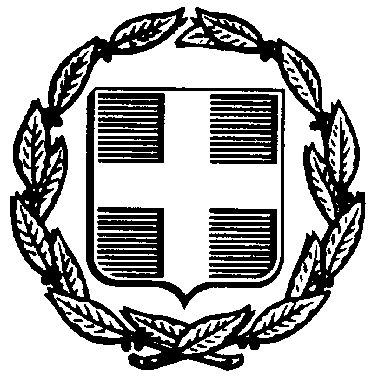 ΕΛΛΗΝΙΚΗ ΔΗΜΟΚΡΑΤΙΑΥΠΟΥΡΓΕΙΟ ΠΑΙΔΕΙΑΣ KAI ΘΡΗΣΚΕΥΜΑΤΩΝΓΕΝΙΚΗ ΓΡΑΜΜΑΤΕΙΑ ΠΡΩΤΟΒΑΘΜΙΑΣΔΕΥΤΕΡΟΒΑΘΜΙΑΣ ΕΚΠΑΙΔΕΥΣΗΣ & ΕΙΔΙΚΗΣ ΑΓΩΓΗΣΓΕΝΙΚΗ  ΔΙΕΥΘΥΝΣΗ ΕΚΠΑΙΔΕΥΤΙΚΟΥ ΠΡΟΣΩΠΙΚΟΥ Α/ΘΜΙΑΣ  &  Β/ΘΜΙΑΣ  ΕΚΠΑΙΔΕΥΣΗΣΔΙΕΥΘΥΝΣΗ ΥΠΗΡΕΣΙΑΚΗΣ ΚΑΤΑΣΤΑΣΗΣ ΚΑΙ ΕΞΕΛΙΞΗΣ ΕΚΠΑΙΔΕΥΤΙΚΟΥ ΠΡΟΣΩΠΙΚΟΥ Π.Ε & Δ.Ε.ΤΜΗΜΑ Δ΄ΣΤΕΛΕΧΩΝ Π.Ε & Δ.Ε.	Βαθμός Ασφαλείας:	Να διατηρηθεί μέχρι:	Μαρούσι,  18 - 4 - 2022  		Αρ. Πρωτ.: Βαθμός Προτερ :	Φ.351.1/7/45017/ Ε3	Βαθμός Ασφαλείας:	Να διατηρηθεί μέχρι:	Μαρούσι,  18 - 4 - 2022  		Αρ. Πρωτ.: Βαθμός Προτερ :	Φ.351.1/7/45017/ Ε3Διεύθυνση:  	Α. Παπανδρέου 37, 15180, ΜΑΡΟΥΣΙΙστοσελίδα: 	http://www.minedu.gov.grE-mail: 	dppe@minedu.gov.gr ΠΡΟΚΗΡΥΞΗ –ΠΡΟΣΚΛΗΣΗ ΕΝΔΙΑΦΕΡΟΝΤΟΣΠΡΟΚΗΡΥΞΗ –ΠΡΟΣΚΛΗΣΗ ΕΝΔΙΑΦΕΡΟΝΤΟΣΗ ΠΡΟΪΣΤΑΜΕΝΗ ΤΗΣ ΓΕΝΙΚΗΣ ΔΙΕΥΘΥΝΣΗΣΜΑΡΙΑ ΔΟΚΟΥ	Βαθμός Ασφαλείας:	Να διατηρηθεί μέχρι:ΕΛΛΗΝΙΚΗ ΔΗΜΟΚΡΑΤΙΑΥΠΟΥΡΓΕΙΟ  ΠΑΙΔΕΙΑΣ & ΘΡΗΣΚΕΥΜΑΤΩΝ-----ΠΕΡΙΦΕΡΕΙΑΚΗ ΔΙΕΥΘΥΝΣΗ Α/ΘΜΙΑΣ  &  Β/ΘΜΙΑΣ  ΕΚΠ/ΣΗΣ ……………………………………..ΔΙΕΥΘΥΝΣΗ ……/ΘΜΙΑΣ ΕΚΠ/ΣΗΣ ……………………………………..----------	……………,  …… …………….. 2022	Αρ. Πρωτ.  :	Βαθμός Προτερ :	………… / …… / ………… / …………Διεύθυνση: 	……………………………………..Ιστοσελίδα: 	……………………………………..E-mail: 	……………………………………..Πληροφορίες: 	……………………………………..Τηλ:  	……………………………………..ΑΠΟΕΩΣΘΕΣΗ ΥΠΗΡΕΤΗΣΗΣΚΑΘΗΚΟΝΤΑ1-1-202231-1-20221000ο Δ.Σ. ΑΘΗΝΩΝΕΚΠΑΙΔΕΥΤΙΚΟΣ1-2-202231-3-20221000ο Δ.Σ. ΑΘΗΝΩΝΔΙΕΥΘΥΝΤΗΣ1-4-202230-4-2022Δ/ΝΣΗ Α/ΘΜΙΑΣ Α’ ΑΘΗΝΩΝΔ/ΝΤΗΣ ΕΚΠΑΙΔΕΥΣΗΣ1-5-202231-5-20221η ΠΕΡΙΦΕΡΕΙΑ Σ.Σ. ΑΤΤΙΚΗΣΣΧΟΛΙΚΟΣ ΣΥΜΒΟΥΛΟΣκ.ο.κ.…… ΔΙΕΥΘΥΝΤ…….. τηςΔΙΕΥΘΥΝΣΗΣ ……/ΘΜΙΑΣ ΕΚΠ/ΣΗΣ …………………………………….…………………………………………